Документ предоставлен КонсультантПлюс
Зарегистрировано в Минюсте России 17 декабря 2019 г. N 56836МИНИСТЕРСТВО ФИНАНСОВ РОССИЙСКОЙ ФЕДЕРАЦИИФЕДЕРАЛЬНАЯ НАЛОГОВАЯ СЛУЖБАПРИКАЗот 13 ноября 2019 г. N ММВ-7-1/570@ОБ УТВЕРЖДЕНИИ ФОРМАТОВПРЕДСТАВЛЕНИЯ ЭКЗЕМПЛЯРА СОСТАВЛЕННОЙ ГОДОВОЙ БУХГАЛТЕРСКОЙ(ФИНАНСОВОЙ) ОТЧЕТНОСТИ И АУДИТОРСКОГО ЗАКЛЮЧЕНИЯ О НЕЙВ ВИДЕ ЭЛЕКТРОННЫХ ДОКУМЕНТОВ В ЦЕЛЯХ ФОРМИРОВАНИЯГОСУДАРСТВЕННОГО ИНФОРМАЦИОННОГО РЕСУРСА БУХГАЛТЕРСКОЙ(ФИНАНСОВОЙ) ОТЧЕТНОСТИВ соответствии с частью 8 статьи 18 Федерального закона от 6 декабря 2011 г. N 402-ФЗ "О бухгалтерском учете" (Собрание законодательства Российской Федерации, 2011, N 50, ст. 7344; 2018, N 49 (ч. 1), ст. 7516; 2019, N 30, ст. 4149) и подпунктом 5.9.68 пункта 5 Положения о Федеральной налоговой службе, утвержденного постановлением Правительства Российской Федерации от 30 сентября 2004 г. N 506 "Об утверждении Положения о Федеральной налоговой службе" (Собрание законодательства Российской Федерации, 2004, N 40, ст. 3961; 2019, N 22, ст. 2811, N 35, ст. 4965), в целях обеспечения формирования и пользования государственным информационным ресурсом бухгалтерской (финансовой) отчетности в связи с принятием Федерального закона от 28 ноября 2018 г. N 444-ФЗ "О внесении изменений в Федеральный закон "О бухгалтерском учете" (Собрание законодательства Российской Федерации, 2018, N 49 (ч. 1), ст. 7516; 2019, N 30, ст. 4149) приказываю:1. Утвердить:формат представления экземпляра составленной годовой бухгалтерской (финансовой) отчетности и аудиторского заключения о ней в виде электронных документов в целях формирования государственного информационного ресурса бухгалтерской (финансовой) отчетности согласно приложению N 1 к настоящему приказу;формат представления экземпляра составленной упрощенной годовой бухгалтерской (финансовой) отчетности в виде электронного документа в целях формирования государственного информационного ресурса бухгалтерской (финансовой) отчетности согласно приложению N 2 к настоящему приказу.2. Установить, что:аудиторское заключение представляется в виде электронного документа в формате PDF;аудиторское заключение, представляемое после представления в налоговый орган бухгалтерской (финансовой) отчетности, представляется с применением формата документа, утвержденного приказом ФНС России от 18.01.2017 N ММВ-7-6/16@ "Об утверждении формата документа, необходимого для обеспечения электронного документооборота в отношениях, регулируемых законодательством о налогах и сборах" (зарегистрирован Министерством юстиции Российской Федерации 29.03.2017, регистрационный номер 46156).3. Настоящий приказ вступает в силу с 1 января 2020 года.4. Руководителям (исполняющим обязанности руководителя) управлений Федеральной налоговой службы по субъектам Российской Федерации, начальникам (исполняющим обязанности начальника) межрегиональных инспекций Федеральной налоговой службы по крупнейшим налогоплательщикам довести настоящий приказ до нижестоящих налоговых органов и обеспечить его применение.5. Контроль за исполнением настоящего приказа возложить на заместителя руководителя Федеральной налоговой службы, координирующего вопросы создания и сопровождения государственного информационного ресурса бухгалтерской (финансовой) отчетности.РуководительФедеральной налоговой службыМ.В.МИШУСТИНПриложение N 1к приказу ФНС Россииот 13.11.2019 N ММВ-7-1/570@ФОРМАТПРЕДСТАВЛЕНИЯ ЭКЗЕМПЛЯРА СОСТАВЛЕННОЙ ГОДОВОЙ БУХГАЛТЕРСКОЙ(ФИНАНСОВОЙ) ОТЧЕТНОСТИ И АУДИТОРСКОГО ЗАКЛЮЧЕНИЯ О НЕЙВ ВИДЕ ЭЛЕКТРОННЫХ ДОКУМЕНТОВ В ЦЕЛЯХ ФОРМИРОВАНИЯГОСУДАРСТВЕННОГО ИНФОРМАЦИОННОГО РЕСУРСА БУХГАЛТЕРСКОЙ(ФИНАНСОВОЙ) ОТЧЕТНОСТИI. ОБЩИЕ ПОЛОЖЕНИЯ1. Настоящий формат описывает требования к XML файлам (далее - файл обмена) передачи в электронной форме годовой бухгалтерской (финансовой) отчетности (далее - бухгалтерская отчетность) организации и аудиторского заключения о ней в налоговые органы в целях формирования государственного информационного ресурса бухгалтерской (финансовой) отчетности.2. Номер версии настоящего формата 5.08, часть CV.II. ОПИСАНИЕ ФАЙЛА ОБМЕНА3. Имя файла обмена должно иметь следующий вид:R_T_A_K_O_GGGGMMDD_N, где:R_T - префикс, принимающий значение NO_BUHOTCH;A_K - идентификатор получателя информации, где: A - идентификатор получателя, которому направляется файл обмена, K - идентификатор конечного получателя, для которого предназначена информация из данного файла обмена <1>. Каждый из идентификаторов (A и K) имеет вид для налоговых органов - четырехразрядный код налогового органа;--------------------------------<1> Передача файла от отправителя к конечному получателю (K) может осуществляться в несколько этапов через другие налоговые органы, осуществляющие передачу файла на промежуточных этапах, которые обозначаются идентификатором A. В случае передачи файла от отправителя к конечному получателю при отсутствии налоговых органов, осуществляющих передачу на промежуточных этапах, значения идентификаторов A и K совпадают.O - идентификатор отправителя информации, имеет вид:для организаций - девятнадцатиразрядный код - идентификационный номер налогоплательщика (далее - ИНН) и код причины постановки на учет (далее - КПП) организации (обособленного подразделения);для физических лиц - двенадцатиразрядный код (ИНН физического лица, при наличии. При отсутствии ИНН - последовательность из двенадцати нулей);GGGG - год формирования передаваемого файла, MM - месяц, DD - день;N - идентификационный номер файла (длина - от 1 до 36 знаков. Идентификационный номер файла должен обеспечивать уникальность файла).Расширение имени файла - xml. Расширение имени файла может указываться как строчными, так и прописными буквами.Параметры первой строки файла обменаПервая строка XML файла должна иметь следующий вид:<?xml version ="1.0" encoding ="windows-1251"?>Имя файла, содержащего XML схему файла обмена, должно иметь следующий вид:NO_BUHOTCH_1_105_00_05_08_xx, где xx - номер версии схемы.Расширение имени файла - xsd.XML схема файла обмена приводится отдельным файлом и размещается на сайте Федеральной налоговой службы.4. Логическая модель файла обмена представлена в виде диаграммы структуры файла обмена на рисунке 1 настоящего формата. Элементами логической модели файла обмена являются элементы и атрибуты XML файла. Перечень структурных элементов логической модели файла обмена и сведения о них приведены в таблицах 4.1 - 4.71 настоящего формата.Для каждого структурного элемента логической модели файла обмена приводятся следующие сведения:наименование элемента. Приводится полное наименование элемента <2>;--------------------------------<2> В строке таблицы могут быть описаны несколько элементов, наименования которых разделены символом "|". Такая форма записи применяется при наличии в файле обмена только одного элемента из описанных в этой строке.сокращенное наименование (код) элемента. Приводится сокращенное наименование элемента. Синтаксис сокращенного наименования должен удовлетворять спецификации XML;признак типа элемента. Может принимать следующие значения: "С" - сложный элемент логической модели (содержит вложенные элементы), "П" - простой элемент логической модели, реализованный в виде элемента XML файла, "А" - простой элемент логической модели, реализованный в виде атрибута элемента XML файла. Простой элемент логической модели не содержит вложенные элементы;формат элемента. Формат элемента представляется следующими условными обозначениями: T - символьная строка; N - числовое значение (целое или дробное).Формат символьной строки указывается в виде T(n-k) или T(=k), где: n - минимальное количество знаков, k - максимальное количество знаков, символ "-" - разделитель, символ "=" означает фиксированное количество знаков в строке. В случае, если минимальное количество знаков равно 0, формат должен иметь вид T(0-k). В случае, если максимальное количество знаков не ограничено, формат должен иметь вид T(n-).Формат числового значения указывается в виде N(m.k), где: m - максимальное количество знаков в числе, включая целую и дробную часть числа без разделяющей десятичной точки и знака (для отрицательного числа), k - максимальное число знаков дробной части числа. Если число знаков дробной части числа равно 0 (то есть число целое), то формат числового значения имеет вид N(m).Для простых элементов, являющихся базовыми в XML, например, элемент с типом "date", поле "Формат элемента" не заполняется. Для таких элементов в поле "Дополнительная информация" указывается тип базового элемента;признак обязательности элемента определяет обязательность наличия элемента (совокупности наименования элемента и его значения) в файле обмена. Признак обязательности элемента может принимать следующие значения: "О" - наличие элемента в файле обмена обязательно; "Н" - наличие элемента в файле обмена необязательно, то есть элемент может отсутствовать. Если элемент принимает ограниченный перечень значений (по классификатору, кодовому словарю и тому подобному), то признак обязательности элемента дополняется символом "К". Например, "ОК". В случае, если количество реализаций элемента может быть более одной, то признак обязательности элемента дополняется символом "М". Например, "НМ" или "ОКМ".К вышеперечисленным признакам обязательности элемента может добавляться значение "У" в случае описания в XML схеме условий, предъявляемых к элементу в файле обмена, описанных в графе "Дополнительная информация". Например, "НУ" или "ОКУ";дополнительная информация содержит, при необходимости, требования к элементу файла обмена, не указанные ранее. Для сложных элементов указывается ссылка на таблицу, в которой описывается состав данного элемента. Для элементов, принимающих ограниченный перечень значений из классификатора (кодового словаря и тому подобного), указывается соответствующее наименование классификатора (кодового словаря и тому подобного) или приводится перечень возможных значений. Для классификатора (кодового словаря и тому подобного) может указываться ссылка на его местонахождение. Для элементов, использующих пользовательский тип данных, указывается наименование типового элемента.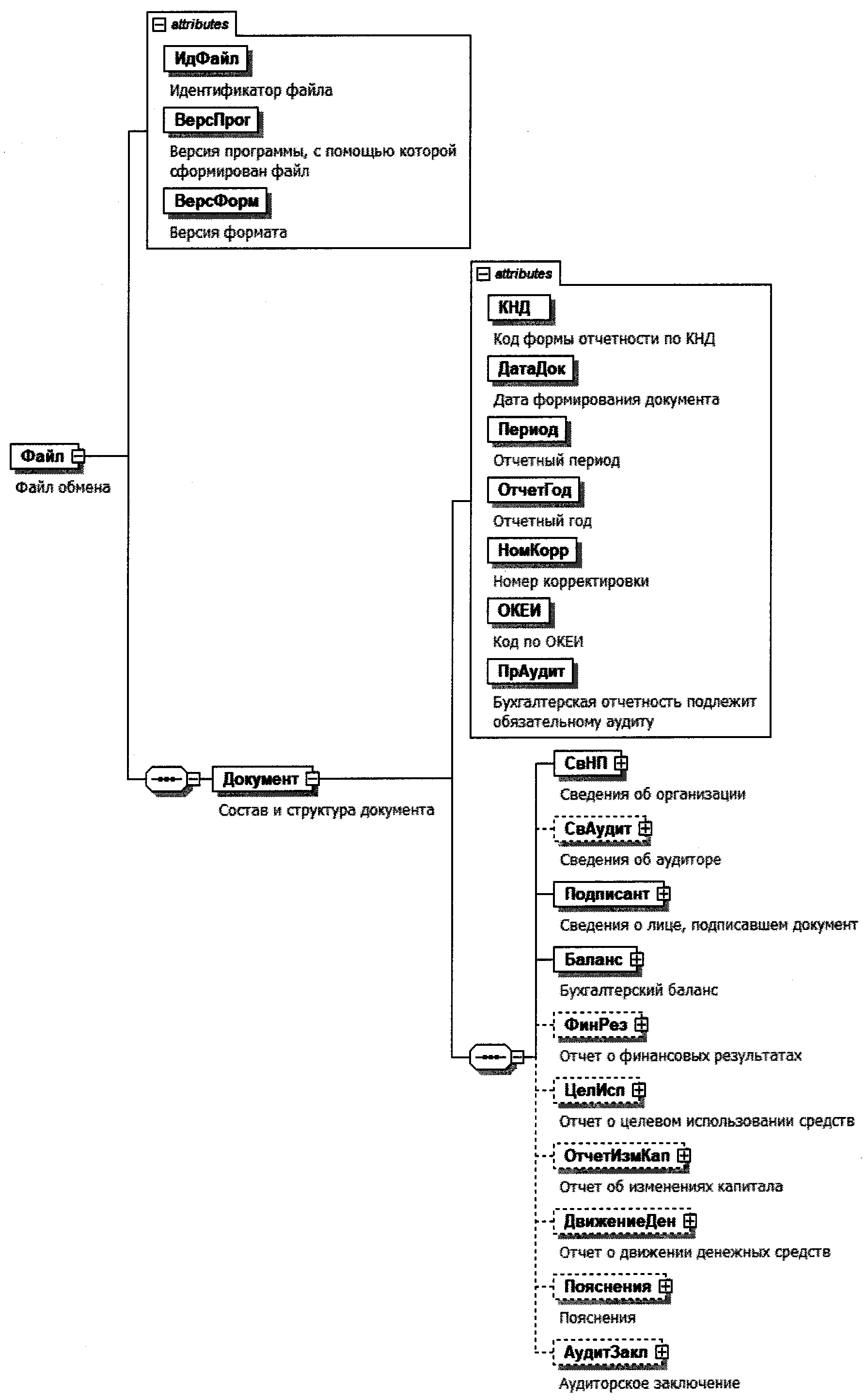 Рисунок 1. Диаграмма структуры файла обменаТаблица 4.1Файл обмена (Файл)Таблица 4.2Состав и структура документа (Документ)Таблица 4.3Сведения об организации (СвНП)Таблица 4.4Организация (НПЮЛ)Таблица 4.5Сведения об аудиторе (СвАудит)Таблица 4.6Аудиторская организация (АудитОрг)Таблица 4.7Индивидуальный аудитор (ИндАудит)Таблица 4.8Сведения о лице, подписавшем документ (Подписант)Таблица 4.9Сведения об уполномоченном представителе (СвПред)Таблица 4.10Бухгалтерский баланс (Баланс)Таблица 4.11Актив (Актив)Таблица 4.12Внеоборотные активы (ВнеОбА)Таблица 4.13Оборотные активы (ОбА)Таблица 4.14Пассив (Пассив)Таблица 4.15Капитал и резервы (КапРез)Таблица 4.16Целевое финансирование (ЦелевФин)Таблица 4.17Долгосрочные обязательства (ДолгосрОбяз)Таблица 4.18Краткосрочные обязательства (КраткосрОбяз)Таблица 4.19Отчет о финансовых результатах (ФинРез)Таблица 4.20Справочно (Справочно)Таблица 4.21Отчет о целевом использовании средств (ЦелИсп)Таблица 4.22Поступило средств (Поступило)Таблица 4.23Использовано средств (Использовано)Таблица 4.24Расходы на целевые мероприятия (РасхЦелМер)Таблица 4.25Расходы на содержание аппарата управления (РасхСодАУ)Таблица 4.26Отчет об изменениях капитала (ОтчетИзмКап)Таблица 4.27Движение капитала (ДвиженКап)Таблица 4.28Корректировки в связи с изменением учетной политикии исправлением ошибок (Коррект)Таблица 4.29Чистые активы (ЧистАктив)Таблица 4.30Отчет о движении денежных средств (ДвижениеДен)Таблица 4.31Денежные потоки от текущих операций (ТекОпер)Таблица 4.32Поступления (Доступ)Таблица 4.33Платежи (Платеж)Таблица 4.34Денежные потоки от инвестиционных операций (ИнвОпер)Таблица 4.35Поступления (Поступ)Таблица 4.36Платежи (Платеж)Таблица 4.37Денежные потоки от финансовых операций (ФинОпер)Таблица 4.38Поступления (Поступ)Таблица 4.39Платежи (Платеж)Таблица 4.40Пояснения (Пояснения)Таблица 4.41Аудиторское заключение (АудитЗакл)Таблица 4.42Данные на определенную дату (ОПП_ВПТип)Таблица 4.43Детализация отдельных показателей на определеннуюдату (ВПокОППТип)Таблица 4.44Данные (дополнительные показатели) за определенныйпериод (ОтчПредНТип)Таблица 4.45Данные за определенный период (ОтчПредНДопТип)Таблица 4.46Данные по отчетному году и предыдущему годус пояснениями (ОтчПредОТип)Таблица 4.47Детализация отдельных показателей за определенныйпериод (ДопПокОПТип)Таблица 4.48Сведения по строке движения капитала, полные (ДвижКапПГод)Таблица 4.49Движение капитала по годам (ДвижКапГодТип)Таблица 4.50Увеличение капитала (УвеличКапитал)Таблица 4.51Чистая прибыль (ЧистПриб)Таблица 4.52Переоценка имущества (ПереоцИмущ)Таблица 4.53Доходы, относящиеся непосредственно на увеличениекапитала (ДохУвелКап)Таблица 4.54Дополнительный выпуск акций (ДопВыпАкций)Таблица 4.55Увеличение номинальной стоимости акций (УвеличНомАкц)Таблица 4.56Уменьшение капитала (УменКапитал)Таблица 4.57Убыток (Убыток)Таблица 4.58Переоценка имущества (ПереоцИмущ)Таблица 4.59Расходы, относящиеся непосредственно на уменьшениекапитала (РасхУменКап)Таблица 4.60Уменьшение номинальной стоимости акций (УменНомАкц)Таблица 4.61Уменьшение количества акций (УменКолАкций)Таблица 4.62Дивиденды (Дивиденды)Таблица 4.63Изменение добавочного капитала (ИзмДобавКап)Таблица 4.64Изменение резервного капитала (ИзмРезервКап)Таблица 4.65Вписываемый показатель по строке движения капитала,полный (ВПокДвижКапПГод)Таблица 4.66Сведения о корректировках капитала (КорКапТип)Таблица 4.67Корректировка капитала за предыдущий год (КорКапПрТип)Таблица 4.68Данные по отчетному году и предыдущему году (ОПТип)Таблица 4.69Данные по отчетному году и предыдущему году с вписываемымипоказателями с пояснениями (ОП_ДПсТип)Таблица 4.70Вписываемый показатель со сведениями по отчетному годуи предыдущему году (ВПокОПТип)Таблица 4.71Фамилия, имя, отчество (ФИОТип)Приложение N 2к приказу ФНС Россииот 13.11.2019 N ММВ-7-1/570@ФОРМАТПРЕДСТАВЛЕНИЯ ЭКЗЕМПЛЯРА СОСТАВЛЕННОЙ УПРОЩЕННОЙ ГОДОВОЙБУХГАЛТЕРСКОЙ (ФИНАНСОВОЙ) ОТЧЕТНОСТИ В ВИДЕ ЭЛЕКТРОННОГОДОКУМЕНТА В ЦЕЛЯХ ФОРМИРОВАНИЯ ГОСУДАРСТВЕННОГОИНФОРМАЦИОННОГО РЕСУРСА БУХГАЛТЕРСКОЙ(ФИНАНСОВОЙ) ОТЧЕТНОСТИI. ОБЩИЕ ПОЛОЖЕНИЯ1. Настоящий формат описывает требования к XML файлам (далее - файл обмена) передачи в электронной форме упрощенной годовой бухгалтерской (финансовой) отчетности (далее - бухгалтерская отчетность) организации в налоговые органы в целях формирования государственного информационного ресурса бухгалтерской (финансовой) отчетности.2. Номер версии настоящего формата 5.03, часть CLIX.II. ОПИСАНИЕ ФАЙЛА ОБМЕНА3. Имя файла обмена должно иметь следующий вид:R_T_A_K_O_GGGGMMDD_N, где:R_T - префикс, принимающий значение NO_BOUPR;A_K - идентификатор получателя информации, где: A - идентификатор получателя, которому направляется файл обмена, K - идентификатор конечного получателя, для которого предназначена информация из данного файла обмена <1>. Каждый из идентификаторов (A и K) имеет вид для налоговых органов - четырехразрядный код налогового органа;--------------------------------<1> Передача файла от отправителя к конечному получателю (K) может осуществляться в несколько этапов через другие налоговые органы, осуществляющие передачу файла на промежуточных этапах, которые обозначаются идентификатором A. В случае передачи файла от отправителя к конечному получателю при отсутствии налоговых органов, осуществляющих передачу на промежуточных этапах, значения идентификаторов A и K совпадают.O - идентификатор отправителя информации, имеет вид:для организаций - девятнадцатиразрядный код (идентификационный номер налогоплательщика (далее - ИНН) и код причины постановки на учет (далее - КПП) организации (обособленного подразделения);для физических лиц - двенадцатиразрядный код (ИНН физического лица, при наличии. При отсутствии ИНН - последовательность из двенадцати нулей);GGGG - год формирования передаваемого файла, MM - месяц, DD - день;N - идентификационный номер файла (длина - от 1 до 36 знаков. Идентификационный номер файла должен обеспечивать уникальность файла).Расширение имени файла - xml. Расширение имени файла может указываться как строчными, так и прописными буквами.Параметры первой строки файла обменаПервая строка XML файла должна иметь следующий вид:<?xml version ="1.0" encoding ="windows-1251"?>Имя файла, содержащего XML схему файла обмена, должно иметь следующий вид:NO_BOUPR_1_159_00_05_03_xx, где xx - номер версии схемы.Расширение имени файла - xsd.XML схема файла обмена приводится отдельным файлом и размещается на сайте Федеральной налоговой службы.4. Логическая модель файла обмена представлена в виде диаграммы структуры файла обмена на рисунке 1 настоящего формата. Элементами логической модели файла обмена являются элементы и атрибуты XML файла. Перечень структурных элементов логической модели файла обмена и сведения о них приведены в таблицах 4.1 - 4.53 настоящего формата.Для каждого структурного элемента логической модели файла обмена приводятся следующие сведения:наименование элемента. Приводится полное наименование элемента <2>;--------------------------------<2> В строке таблицы могут быть описаны несколько элементов, наименования которых разделены символом "|". Такая форма записи применяется при наличии в файле обмена только одного элемента из описанных в этой строке.сокращенное наименование (код) элемента. Приводится сокращенное наименование элемента. Синтаксис сокращенного наименования должен удовлетворять спецификации XML;признак типа элемента. Может принимать следующие значения: "С" - сложный элемент логической модели (содержит вложенные элементы), "П" - простой элемент логической модели, реализованный в виде элемента XML файла, "А" - простой элемент логической модели, реализованный в виде атрибута элемента XML файла. Простой элемент логической модели не содержит вложенные элементы;формат элемента. Формат элемента представляется следующими условными обозначениями: T - символьная строка; N - числовое значение (целое или дробное).Формат символьной строки указывается в виде T(n-k) или T(=k), где: n - минимальное количество знаков, k - максимальное количество знаков, символ "-" - разделитель, символ "=" означает фиксированное количество знаков в строке. В случае, если минимальное количество знаков равно 0, формат должен иметь вид T(0-k). В случае, если максимальное количество знаков не ограничено, формат должен иметь вид T(n-).Формат числового значения указывается в виде N(m.k), где: m - максимальное количество знаков в числе, включая целую и дробную часть числа без разделяющей десятичной точки и знака (для отрицательного числа), k - максимальное число знаков дробной части числа. Если число знаков дробной части числа равно 0 (то есть число целое), то формат числового значения имеет вид N(m).Для простых элементов, являющихся базовыми в XML, например, элемент с типом "date", поле "Формат элемента" не заполняется. Для таких элементов в поле "Дополнительная информация" указывается тип базового элемента;признак обязательности элемента определяет обязательность наличия элемента (совокупности наименования элемента и его значения) в файле обмена. Признак обязательности элемента может принимать следующие значения: "О" - наличие элемента в файле обмена обязательно; "Н" - наличие элемента в файле обмена необязательно, то есть элемент может отсутствовать. Если элемент принимает ограниченный перечень значений (по классификатору, кодовому словарю и тому подобному), то признак обязательности элемента дополняется символом "К". Например, "ОК". В случае, если количество реализаций элемента может быть более одной, то признак обязательности элемента дополняется символом "М". Например, "НМ" или "ОКМ".К вышеперечисленным признакам обязательности элемента может добавляться значение "У" в случае описания в XML схеме условий, предъявляемых к элементу в файле обмена, описанных в графе "Дополнительная информация". Например, "НУ" или "ОКУ";дополнительная информация содержит, при необходимости, требования к элементу файла обмена, не указанные ранее. Для сложных элементов указывается ссылка на таблицу, в которой описывается состав данного элемента. Для элементов, принимающих ограниченный перечень значений из классификатора (кодового словаря и тому подобного), указывается соответствующее наименование классификатора (кодового словаря и тому подобного) или приводится перечень возможных значений. Для классификатора (кодового словаря и тому подобного) может указываться ссылка на его местонахождение. Для элементов, использующих пользовательский тип данных, указывается наименование типового элемента.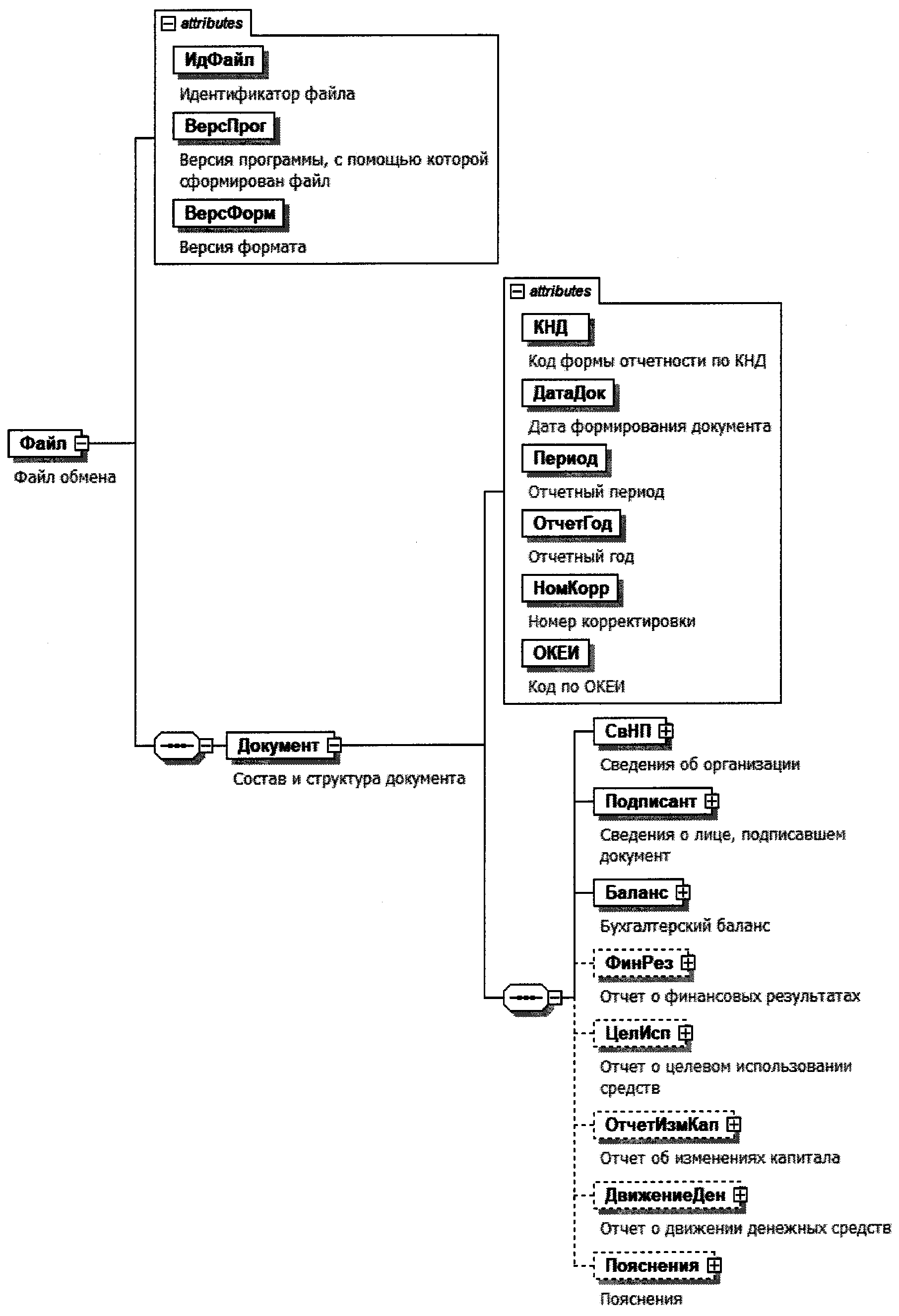 Рисунок 1. Диаграмма структуры файла обменаТаблица 4.1Файл обмена (Файл)Таблица 4.2Состав и структура документа (Документ)Таблица 4.3Сведения об организации (СвНП)Таблица 4.4Организация (НПЮЛ)Таблица 4.5Сведения о лице, подписавшем документ (Подписант)Таблица 4.6Сведения об уполномоченном представителе (СвПред)Таблица 4.7Бухгалтерский баланс (Баланс)Таблица 4.8Актив (Актив)Таблица 4.9Пассив (Пассив)Таблица 4.10Отчет о финансовых результатах (ФинРез)Таблица 4.11Отчет о целевом использовании средств (ЦелИсп)Таблица 4.12Поступило средств (Поступило)Таблица 4.13Использовано средств (Использовано)Таблица 4.14Отчет об изменениях капитала (ОтчетИзмКап)Таблица 4.15Движение капитала (ДвиженКап)Таблица 4.16Корректировки в связи с изменением учетной политикии исправлением ошибок (Коррект)Таблица 4.17Чистые активы (ЧистАктив)Таблица 4.18Отчет о движении денежных средств (ДвижениеДен)Таблица 4.19Денежные потоки от текущих операций (ТекОпер)Таблица 4.20Поступления (Поступ)Таблица 4.21Платежи (Платеж)Таблица 4.22Денежные потоки от инвестиционных операций (ИнвОпер)Таблица 4.23Поступления (Поступ)Таблица 4.24Платежи (Платеж)Таблица 4.25Денежные потоки от финансовых операций (ФинОпер)Таблица 4.26Поступления (Поступ)Таблица 4.27Платежи (Платеж)Таблица 4.28Пояснения (Пояснения)Таблица 4.29Данные на определенную дату (ОППТип)Таблица 4.30Данные по отчетному году и предыдущему году с пояснениямиN 1 (ОтчПредНТип)Таблица 4.31Данные по отчетному году и предыдущему году с пояснениямиN 2 (ОтчПредОТип)Таблица 4.32Сведения по строке движения капитала, полные (ДвижКапПГод)Таблица 4.33Движение капитала по годам (ДвижКапГодТип)Таблица 4.34Увеличение капитала (УвеличКапитал)Таблица 4.35Чистая прибыль (ЧистПриб)Таблица 4.36Переоценка имущества (ПереоцИмущ)Таблица 4.37Доходы, относящиеся непосредственно на увеличениекапитала (ДохУвелКап)Таблица 4.38Дополнительный выпуск акций (ДопВыпАкций)Таблица 4.39Увеличение номинальной стоимости акций (УвеличНомАкц)Таблица 4.40Уменьшение капитала (УменКапитал)Таблица 4.41Убыток (Убыток)Таблица 4.42Переоценка имущества (ПереоцИмущ)Таблица 4.43Расходы, относящиеся непосредственно на уменьшениекапитала (РасхУменКап)Таблица 4.44Уменьшение номинальной стоимости акций (УменНомАкц)Таблица 4.45Уменьшение количества акций (УменКолАкций)Таблица 4.46Дивиденды (Дивиденды)Таблица 4.47Изменение добавочного капитала (ИзмДобавКап)Таблица 4.48Изменение резервного капитала (ИзмРезервКап)Таблица 4.49Сведения о корректировках капитала (КорКапТип)Таблица 4.50Корректировка капитала за предыдущий год (КорКапПрТип)Таблица 4.51Данные по отчетному году и предыдущему году (ОПТип)Таблица 4.52Данные по отчетному году и предыдущему году(с кодом строки) (ОП_ОЦИСТип)Таблица 4.53Фамилия, имя, отчество (ФИОТип)Наименование элементаСокращенное наименование (код) элементаПризнак типа элементаФормат элементаПризнак обязательности элементаДополнительная информацияИдентификатор файлаИдФайлАT(1-255)ОУСодержит (повторяет) имя сформированного файла (без расширения)Версия программы, с помощью которой сформирован файлВерсПрогАT(1-40)ОВерсия форматаВерсФормАT(1-5)ОПринимает значение: 5.08Состав и структура документаДокументСОСостав элемента представлен в таблице 4.2Наименование элементаСокращенное наименование (код) элементаПризнак типа элементаФормат элементаПризнак обязательности элементаДополнительная информацияКод формы отчетности по КНДКНДАT(=7)ОКТиповой элемент <КНДТип>.Принимает значение: 0710099Дата формирования документаДатаДокАT(=10)ОТиповой элемент <ДатаТип>.Дата в формате ДД.ММ.ГГГГОтчетный периодПериодАT(=2)ОКПринимает значение:34-год |94 - первый отчетный год, отличный по продолжительности от календарногоОтчетный годОтчетГодАОТиповой элемент <xs:gYear>.Год в формате ГГГГНомер корректировкиНомКоррАN(3)ОПринимает значение:0 - первичный документ,1, 2, 3 и так далее - уточненный документ. Для уточненного документа значение должно быть на 1 больше ранее принятого налоговым органом документаКод по ОКЕИОКЕИАT(=3)ОКТиповой элемент <ОКЕИТип>.Принимает значение:384Бухгалтерская отчетность подлежит обязательному аудитуПрАудитАT(=1)ОКПринимает значение:1 - да |0 - нетСведения об организацииСвНПСОСостав элемента представлен в таблице 4.3Сведения об аудитореСвАудитСНУСостав элемента представлен в таблице 4.5.Элемент отсутствует при <ПрАудит>=0 и может присутствовать или отсутствовать при <ПрАудит>=1Сведения о лице, подписавшем документПодписантСОСостав элемента представлен в таблице 4.8Бухгалтерский балансБалансСОСостав элемента представлен в таблице 4.10.Код формы по ОКУД 0710001Отчет о финансовых результатахФинРезСНУСостав элемента представлен в таблице 4.19.Код формы по ОКУД 0710002.Элемент обязателен, за исключением случая, когда <ОКОПФ> принимает следующие значения:- в соответствии с ОКОПФ (ОК 028-2012)20101 | 20102 | 20103 | 20104 | 20105 | 20106 | 20107 | 20108 | 20109 | 20110 | 20111 | 20112 | 20113 | 20114 | 20115 | 20120 | 20121 | 20200 | 20201 | 20202 | 20210 | 20211 | 20217 | 20601 | 20603 | 20604 | 20605 | 20606 | 20607 | 20608 | 20609 | 20610 | 20611 | 20612 | 20613 | 20614 | 20615 | 20616 | 20617 | 20618 | 20619 | 20620 | 20702 | 20716 | 21100 | 21200Отчет о целевом использовании средствЦелИспСНСостав элемента представлен в таблице 4.21.Код формы по ОКУД 0710003Отчет об изменениях капиталаОтчетИзмКапСНСостав элемента представлен в таблице 4.26.Код формы по ОКУД 0710004Отчет о движении денежных средствДвижениеДенСНСостав элемента представлен в таблице 4.30.Код формы по ОКУД 0710005ПоясненияПоясненияСНСостав элемента представлен в таблице 4.40Аудиторское заключениеАудитЗаклСНСостав элемента представлен в таблице 4.41Наименование элементаСокращенное наименование (код) элементаПризнак типа элементаФормат элементаПризнак обязательности элементаДополнительная информацияКод вида экономической деятельности по ОКВЭД 2ОКВЭД2АT(2-8)ОКТиповой элемент <ОКВЭДТип>.Принимает значение в соответствии с Общероссийским классификатором видов экономической деятельности ОК 029 - 2014Код по ОКПООКПОАT(8-10)НТиповой элемент <ОКПОТип>Форма собственности (по ОКФС)ОКФСАT(=2)ОКТиповой элемент <ОКФСТип>.Принимает значение в соответствии с Общероссийским классификатором форм собственности ОК 027 - 2014Организационно-правовая форма (по ОКОПФ)ОКОПФАT(=5)ОКТиповой элемент <ОКОПФ5Тип>.Принимает значение в соответствии с Общероссийским классификатором организационно-правовых форм ОК 028 - 2014ОрганизацияНПЮЛСОСостав элемента представлен в таблице 4.4Наименование элементаСокращенное наименование (код) элементаПризнак типа элементаФормат элементаПризнак обязательности элементаДополнительная информацияНаименование организацииНаимОргАT(1-1000)ОИНН организацииИННЮЛАT(=10)ОТиповой элемент <ИННЮЛТип>КПП организацииКППАT(=9)ОТиповой элемент <КППТип>.(заполняется в соответствии с местом нахождения (адресом) регистрации организации)Место нахождения (адрес) регистрации организацииАдрМНАT(1-255)ОНаименование элементаСокращенное наименование (код) элементаПризнак типа элементаФормат элементаПризнак обязательности элементаДополнительная информацияАудиторская организация |АудитОргСОСостав элемента представлен в таблице 4.6Индивидуальный аудиторИндАудитСОСостав элемента представлен в таблице 4.7Наименование элементаСокращенное наименование (код) элементаПризнак типа элементаФормат элементаПризнак обязательности элементаДополнительная информацияНаименование аудиторской организацииНаимОргАT(1-1000)ОИНН аудиторской организацииИННЮЛАT(=10)ОТиповой элемент <ИННЮЛТип>ОГРН аудиторской организацииОГРНАT(=13)ОТиповой элемент <ОГРНТип>Наименование элементаСокращенное наименование (код) элементаПризнак типа элементаФормат элементаПризнак обязательности элементаДополнительная информацияИНН индивидуального аудитораИННФЛАT(=12)НУТиповой элемент <ИННФЛТип>.Элемент является обязательным при присутствии элемента <ОГРНИП>ОГРНИП индивидуального аудитораОГРНИПАT(=15)НТиповой элемент <ОГРНИПТип>Фамилия, имя, отчество индивидуального аудитораФИОСОТиповой элемент <ФИОТип>.Состав элемента представлен в таблице 4.71Наименование элементаСокращенное наименование (код) элементаПризнак типа элементаФормат элементаПризнак обязательности элементаДополнительная информацияПризнак лица, подписавшего документПрПодпАT(=1)ОКПринимает значение:1 - руководитель |2 - уполномоченный представительФамилия, имя, отчество руководителя (уполномоченного представителя)ФИОСОТиповой элемент <ФИОТип>.Состав элемента представлен в таблице 4.71Сведения об уполномоченном представителеСвПредСНУСостав элемента представлен в таблице 4.9.Элемент обязателен при <ПрПодп>=2Наименование элементаСокращенное наименование (код) элементаПризнак типа элементаФормат элементаПризнак обязательности элементаДополнительная информацияНаименование и реквизиты документа, подтверждающего полномочия уполномоченного представителяНаимДокАT(1-120)ОНаименование элементаСокращенное наименование (код) элементаПризнак типа элементаФормат элементаПризнак обязательности элементаДополнительная информацияКод формы по ОКУДОКУДАT(=7)ОКТиповой элемент <КНДТип>.Принимает значение: 0710001АктивАктивСОСостав элемента представлен в таблице 4.11ПассивПассивСОСостав элемента представлен в таблице 4.14Наименование элементаСокращенное наименование (код) элементаПризнак типа элементаФормат элементаПризнак обязательности элементаДополнительная информацияНомер соответствующего пояснения, балансПоясненияАT(1-4)ННа отчетную дату отчетного периода, балансСумОтчАN(12)ОНа 31 декабря предыдущего года, балансСумПрдщАN(12)ОНа 31 декабря года, предшествующего предыдущему, балансСумПрдшвАN(12)ОВнеоборотные активыВнеОбАСНСостав элемента представлен в таблице 4.12Оборотные активыОбАСНСостав элемента представлен в таблице 4.13Наименование элементаСокращенное наименование (код) элементаПризнак типа элементаФормат элементаПризнак обязательности элементаДополнительная информацияНомер соответствующего пояснения, итого по разделу IПоясненияАT(1-4)ННа отчетную дату отчетного периода, итого по разделу IСумОтчАN(12)ОНа 31 декабря предыдущего года, итого по разделу IСумПрдщАN(12)ОНа 31 декабря года, предшествующего предыдущему, итого по разделу IСумПрдшвАN(12)ОНематериальные активыНематАктСНТиповой элемент <ОПП_ВПТип>.Состав элемента представлен в таблице 4.42Результаты исследований и разработокРезИсследСНТиповой элемент <ОПП_ВПТип>.Состав элемента представлен в таблице 4.42Нематериальные поисковые активыНеМатПоискАктСНТиповой элемент <ОПП_ВПТип>.Состав элемента представлен в таблице 4.42Материальные поисковые активыМатПоискАктСНТиповой элемент <ОПП_ВПТип>.Состав элемента представлен в таблице 4.42Основные средстваОснСрСНТиповой элемент <ОПП_ВПТип>.Состав элемента представлен в таблице 4.42Доходные вложения в материальные ценностиВлМатЦенСНТиповой элемент <ОПП_ВПТип>.Состав элемента представлен в таблице 4.42Финансовые вложенияФинВложСНТиповой элемент <ОПП_ВПТип>.Состав элемента представлен в таблице 4.42Отложенные налоговые активыОтлНалАктСНТиповой элемент <ОПП_ВПТип>.Состав элемента представлен в таблице 4.42Прочие внеоборотные активыПрочВнеОбАСНТиповой элемент <ОПП_ВПТип>.Состав элемента представлен в таблице 4.42Наименование элементаСокращенное наименование (код) элементаПризнак типа элементаФормат элементаПризнак обязательности элементаДополнительная информацияНомер соответствующего пояснения, итого по разделу IIПоясненияАT(1-4)ННа отчетную дату отчетного периода, итого по разделу IIСумОтчАN(12)ОНа 31 декабря предыдущего года, итого по разделу IIСумПрдщАN(12)ОНа 31 декабря года, предшествующего предыдущему, итого по разделу IIСумПрдшвАN(12)ОЗапасыЗапасыСНТиповой элемент <ОПП_ВПТип>.Состав элемента представлен в таблице 4.42Налог на добавленную стоимость по приобретенным ценностямНДСПриобрЦенСНТиповой элемент <ОПП_ВПТип>.Состав элемента представлен в таблице 4.42Дебиторская задолженностьДебЗадСНТиповой элемент <ОПП_ВПТип>.Состав элемента представлен в таблице 4.42Финансовые вложения (за исключением денежных эквивалентов)ФинВложСНТиповой элемент <ОПП_ВПТип>.Состав элемента представлен в таблице 4.42Денежные средства и денежные эквивалентыДенежнСрСНТиповой элемент <ОПП_ВПТип>.Состав элемента представлен в таблице 4.42Прочие оборотные активыПрочОбАСНТиповой элемент <ОПП_ВПТип>.Состав элемента представлен в таблице 4.42Наименование элементаСокращенное наименование (код) элементаПризнак типа элементаФормат элементаПризнак обязательности элементаДополнительная информацияНомер соответствующего пояснения, балансПоясненияАT(1-4)ННа отчетную дату отчетного периода, балансСумОтчАN(12)ОНа 31 декабря предыдущего года, балансСумПрдщАN(12)ОНа 31 декабря года, предшествующего предыдущему, балансСумПрдшвАN(12)ОКапитал и резервы |КапРезСОСостав элемента представлен в таблице 4.15Целевое финансированиеЦелевФинСОСостав элемента представлен в таблице 4.16Долгосрочные обязательстваДолгосрОбязСНСостав элемента представлен в таблице 4.17Краткосрочные обязательстваКраткосрОбязСНСостав элемента представлен в таблице 4.18Наименование элементаСокращенное наименование (код) элементаПризнак типа элементаФормат элементаПризнак обязательности элементаДополнительная информацияНомер соответствующего пояснения, итого по разделу IIIПоясненияАT(1-4)ННа отчетную дату отчетного периода, итого по разделу IIIСумОтчАN(12)ОНа 31 декабря предыдущего года, итого по разделу IIIСумПрдщАN(12)ОНа 31 декабря года, предшествующего предыдущему, итого по разделу IIIСумПрдшвАN(12)ОУставный капитал (складочный капитал, уставной фонд, вклады товарищей)УставКапиталСНТиповой элемент <ОПП_ВПТип>.Состав элемента представлен в таблице 4.42Собственные акции, выкупленные у акционеровСобствАкцииСНТиповой элемент <ОПП_ВПТип>.Состав элемента представлен в таблице 4.42Переоценка внеоборотных активовПереоцВнеОбАСНТиповой элемент <ОПП_ВПТип>.Состав элемента представлен в таблице 4.42Добавочный капитал (без переоценки)ДобКапиталСНТиповой элемент <ОПП_ВПТип>.Состав элемента представлен в таблице 4.42Резервный капиталРезКапиталСНТиповой элемент <ОПП_ВПТип>.Состав элемента представлен в таблице 4.42Нераспределенная прибыль (непокрытый убыток)НераспПрибСНТиповой элемент <ОПП_ВПТип>.Состав элемента представлен в таблице 4.42Наименование элементаСокращенное наименование (код) элементаПризнак типа элементаФормат элементаПризнак обязательности элементаДополнительная информацияНомер соответствующего пояснения, итого по разделу IIIПоясненияАT(1-4)ННа отчетную дату отчетного периода, итого по разделу IIIСумОтчАN(12)ОНа 31 декабря предыдущего года, итого по разделу IIIСумПрдщАN(12)ОНа 31 декабря года, предшествующего предыдущему, итого по разделу IIIСумПрдшвАN(12)ОПаевой фондПайФондСНТиповой элемент <ОПП_ВПТип>.Состав элемента представлен в таблице 4.42Целевой капиталЦелевКапиталСНТиповой элемент <ОПП_ВПТип>.Состав элемента представлен в таблице 4.42Целевые средстваЦелевСредстваСНТиповой элемент <ОПП_ВПТип>.Состав элемента представлен в таблице 4.42Фонд недвижимого и особо ценного движимого имуществаФондИмущСНТиповой элемент <ОПП_ВПТип>.Состав элемента представлен в таблице 4.42Резервный и иные целевые фондыРезервИнЦФСНТиповой элемент <ОПП_ВПТип>.Состав элемента представлен в таблице 4.42Наименование элементаСокращенное наименование (код) элементаПризнак типа элементаФормат элементаПризнак обязательности элементаДополнительная информацияНомер соответствующего пояснения, итого по разделу IVПоясненияАT(1-4)ННа отчетную дату отчетного периода, итого по разделу IVСумОтчАN(12)ОНа 31 декабря предыдущего года, итого по разделу IVСумПрдщАN(12)ОНа 31 декабря года, предшествующего предыдущему, итого по разделу IVСумПрдшвАN(12)ОЗаемные средстваЗаемСредствСНТиповой элемент <ОПП_ВПТип>.Состав элемента представлен в таблице 4.42Отложенные налоговые обязательстваОтложНалОбязСНТиповой элемент <ОПП_ВПТип>.Состав элемента представлен в таблице 4.42Оценочные обязательстваОценОбязСНТиповой элемент <ОПП_ВПТип>.Состав элемента представлен в таблице 4.42Прочие обязательстваПрочОбязСНТиповой элемент <ОПП_ВПТип>.Состав элемента представлен в таблице 4.42Наименование элементаСокращенное наименование (код) элементаПризнак типа элементаФормат элементаПризнак обязательности элементаДополнительная информацияНомер соответствующего пояснения, итого по разделу VПоясненияАT(1-4)ННа отчетную дату отчетного периода, итого по разделу VСумОтчАN(12)ОНа 31 декабря предыдущего года, итого по разделу VСумПрдщАN(12)ОНа 31 декабря года, предшествующего предыдущему, итого по разделу VСумПрдшвАN(12)ОЗаемные средстваЗаемСредствСНТиповой элемент <ОПП_ВПТип>.Состав элемента представлен в таблице 4.42Кредиторская задолженностьКредитЗадолжСНТиповой элемент <ОПП_ВПТип>.Состав элемента представлен в таблице 4.42Доходы будущих периодовДоходБудущСНТиповой элемент <ОПП_ВПТип>.Состав элемента представлен в таблице 4.42Оценочные обязательстваОценОбязСНТиповой элемент <ОПП_ВПТип>.Состав элемента представлен в таблице 4.42Прочие обязательстваПрочОбязСНТиповой элемент <ОПП_ВПТип>.Состав элемента представлен в таблице 4.42Наименование элементаСокращенное наименование (код) элементаПризнак типа элементаФормат элементаПризнак обязательности элементаДополнительная информацияКод формы по ОКУДОКУДАT(=7)ОКТиповой элемент <КНДТип>.Принимает значение: 0710002ВыручкаВыручСНТиповой элемент <ОтчПредНДопТип>.Состав элемента представлен в таблице 4.45Себестоимость продажСебестПродСНТиповой элемент <ОтчПредНДопТип>.Состав элемента представлен в таблице 4.45Валовая прибыль (убыток)ВаловаяПрибыльСНТиповой элемент <ОтчПредНТип>.Состав элемента представлен в таблице 4.44Коммерческие расходыКомРасходСНТиповой элемент <ОтчПредНДопТип>.Состав элемента представлен в таблице 4.45Управленческие расходыУпрРасходСНТиповой элемент <ОтчПредНДопТип>.Состав элемента представлен в таблице 4.45Прибыль (убыток) от продажПрибПродСНТиповой элемент <ОтчПредНТип>.Состав элемента представлен в таблице 4.44Доходы от участия в других организацияхДоходОтУчастСНТиповой элемент <ОтчПредНДопТип>.Состав элемента представлен в таблице 4.45Проценты к получениюПроцПолучСНТиповой элемент <ОтчПредНДопТип>.Состав элемента представлен в таблице 4.45Проценты к уплатеПроцУплСНТиповой элемент <ОтчПредНДопТип>.Состав элемента представлен в таблице 4.45Прочие доходыПрочДоходСНТиповой элемент <ОтчПредНДопТип>.Состав элемента представлен в таблице 4.45Прочие расходыПрочРасходСНТиповой элемент <ОтчПредНДопТип>.Состав элемента представлен в таблице 4.45Прибыль (убыток) до налогообложенияПрибУбДоНалСНТиповой элемент <ОтчПредОТип>.Состав элемента представлен в таблице 4.46Налог на прибыльНалПрибСНТиповой элемент <ОтчПредНТип>.Состав элемента представлен в таблице 4.44Текущий налог на прибыльТекНалПрибСНТиповой элемент <ОтчПредНТип>.Состав элемента представлен в таблице 4.44В том числе постоянные налоговые обязательства (активы)ПостНалОбязСНУТиповой элемент <ОтчПредНТип>.Состав элемента представлен в таблице 4.44.Применяется при <ОтчетГод>=2019.Включается до начала применения организацией изменений, установленных пунктом 2 приказа Минфина России от 19.04.2019 N 61н "О внесении изменений в приказ Министерства финансов Российской Федерации от 2 июля 2010 г. N 66н "О формах бухгалтерской отчетности" (далее - Приказ N 61н)Отложенный налог на прибыльОтложНалПрибСНТиповой элемент <ОтчПредНТип>.Состав элемента представлен в таблице 4.44Изменение отложенных налоговых обязательствИзмНалОбязСНУТиповой элемент <ОтчПредНТип>.Состав элемента представлен в таблице 4.44.Применяется при <ОтчетГод>=2019.Включается до начала применения организацией изменений, установленных пунктом 2 Приказа N 61нИзменение отложенных налоговых активовИзмНалАктивСНУТиповой элемент <ОтчПредНТип>.Состав элемента представлен в таблице 4.44.Применяется при <ОтчетГод>=2019.Включается до начала применения организацией изменений, установленных пунктом 2 Приказа N 61нПрочееПрочееСНТиповой элемент <ОтчПредНДопТип>.Состав элемента представлен в таблице 4.45Чистая прибыль (убыток)ЧистПрибУбСНТиповой элемент <ОтчПредОТип>.Состав элемента представлен в таблице 4.46Результат от переоценки внеоборотных активов, не включаемый в чистую прибыль (убыток) периодаРезПрцВОАНеЧистСНТиповой элемент <ОтчПредНДопТип>.Состав элемента представлен в таблице 4.45Результат от прочих операций, не включаемый в чистую прибыль (убыток) периодаРезПрОпНеЧистСНТиповой элемент <ОтчПредНДопТип>.Состав элемента представлен в таблице 4.45Налог на прибыль от операций, результат которых не включается в чистую прибыль (убыток) периодаНалПрибОпНеЧистСНТиповой элемент <ОтчПредНДопТип>.Состав элемента представлен в таблице 4.45Совокупный финансовый результат периодаСовФинРезСНТиповой элемент <ОтчПредНТип>.Состав элемента представлен в таблице 4.44СправочноСправочноСНСостав элемента представлен в таблице 4.20Наименование элементаСокращенное наименование (код) элементаПризнак типа элементаФормат элементаПризнак обязательности элементаДополнительная информацияБазовая прибыль (убыток) на акциюБазПрибылАкцСНТиповой элемент <ОтчПредНТип>.Состав элемента представлен в таблице 4.44Разводненная прибыль (убыток) на акциюРазводПрибылАкцСНТиповой элемент <ОтчПредНТип>.Состав элемента представлен в таблице 4.44Наименование элементаСокращенное наименование (код) элементаПризнак типа элементаФормат элементаПризнак обязательности элементаДополнительная информацияКод формы по ОКУДОКУДАT(=7)ОКТиповой элемент <КНДТип>. Принимает значение: 0710003Остаток средств на начало отчетного годаОстатНачОтчСОТиповой элемент <ОтчПредНТип>.Состав элемента представлен в таблице 4.44Поступило средствПоступилоСНСостав элемента представлен в таблице 4.22Использовано средствИспользованоСНСостав элемента представлен в таблице 4.23Остаток средств на конец отчетного годаОстатКонОтчСОТиповой элемент <ОтчПредНТип>.Состав элемента представлен в таблице 4.44Наименование элементаСокращенное наименование (код) элементаПризнак типа элементаФормат элементаПризнак обязательности элементаДополнительная информацияНомер соответствующего поясненияПоясненияАT(1-4)НВсего поступило средств - за отчетный годСумОтчАN(12)ОВсего поступило средств - за предыдущий годСумПредАN(12)НВступительные взносыВступВзносСНТиповой элемент <ОтчПредНТип>.Состав элемента представлен в таблице 4.44Членские взносыЧленВзносСНТиповой элемент <ОтчПредНТип>.Состав элемента представлен в таблице 4.44Целевые взносыЦелевВзносСНТиповой элемент <ОтчПредНТип>.Состав элемента представлен в таблице 4.44Добровольные имущественные взносы и пожертвованияДобрИмВзносСНТиповой элемент <ОтчПредНТип>.Состав элемента представлен в таблице 4.44Прибыль от приносящей доход деятельности организацииПрибПредДеятСНТиповой элемент <ОтчПредНТип>.Состав элемента представлен в таблице 4.44ПрочиеПрочиеСНТиповой элемент <ОП_ДПсТип>.Состав элемента представлен в таблице 4.69Наименование элементаСокращенное наименование (код) элементаПризнак типа элементаФормат элементаПризнак обязательности элементаДополнительная информацияНомер соответствующего поясненияПоясненияАT(1-4)НВсего использовано средств - за отчетный годСумОтчАN(12)ОВсего использовано средств - за предыдущий годСумПредАN(12)НРасходы на целевые мероприятияРасхЦелМерСНСостав элемента представлен в таблице 4.24Расходы на содержание аппарата управленияРасхСодАУСНСостав элемента представлен в таблице 4.25Приобретение основных средств, инвентаря и иного имуществаПриобОСИнСНТиповой элемент <ОтчПредНТип>.Состав элемента представлен в таблице 4.44ПрочиеПрочиеСНТиповой элемент <ОП_ДПсТип>.Состав элемента представлен в таблице 4.69Наименование элементаСокращенное наименование (код) элементаПризнак типа элементаФормат элементаПризнак обязательности элементаДополнительная информацияНомер соответствующего поясненияПоясненияАT(1-4)НЗа отчетный годСумОтчАN(12)ОЗа предыдущий годСумПредАN(12)НСоциальная и благотворительная помощьСоцПомСНТиповой элемент <ОтчПредНТип>.Состав элемента представлен в таблице 4.44Проведение конференций, совещаний, семинаровПровСеминСНТиповой элемент <ОтчПредНТип>.Состав элемента представлен в таблице 4.44Иные мероприятияИныеМерСНТиповой элемент <ОтчПредНТип>.Состав элемента представлен в таблице 4.44Наименование элементаСокращенное наименование (код) элементаПризнак типа элементаФормат элементаПризнак обязательности элементаДополнительная информацияНомер соответствующего поясненияПоясненияАT(1-4)НЗа отчетный годСумОтчАN(12)ОЗа предыдущий годСумПредАN(12)НРасходы, связанные с оплатой труда (включая начисления)ОплТрудСНТиповой элемент <ОтчПредНТип>.Состав элемента представлен в таблице 4.44Выплаты, не связанные с оплатой трудаВыплНеОТСНТиповой элемент <ОтчПредНТип>.Состав элемента представлен в таблице 4.44Расходы на служебные командировки и деловые поездкиСлужКомСНТиповой элемент <ОтчПредНТип>.Состав элемента представлен в таблице 4.44Содержание помещений, зданий, автомобильного транспорта и иного имущества (кроме ремонта)ЗданТранспСНТиповой элемент <ОтчПредНТип>.Состав элемента представлен в таблице 4.44Ремонт основных средств и иного имуществаРемОснСрСНТиповой элемент <ОтчПредНТип>.Состав элемента представлен в таблице 4.44ПрочиеПрочиеСНТиповой элемент <ОтчПредНТип>.Состав элемента представлен в таблице 4.44Наименование элементаСокращенное наименование (код) элементаПризнак типа элементаФормат элементаПризнак обязательности элементаДополнительная информацияКод формы по ОКУДОКУДАT(=7)ОКТиповой элемент <КНДТип>. Принимает значение: 0710004Движение капиталаДвиженКапСНСостав элемента представлен в таблице 4.27Корректировки в связи с изменением учетной политики и исправлением ошибокКорректСНСостав элемента представлен в таблице 4.28Чистые активыЧистАктивСНСостав элемента представлен в таблице 4.29Наименование элементаСокращенное наименование (код) элементаПризнак типа элементаФормат элементаПризнак обязательности элементаДополнительная информацияВеличина капитала на 31 декабря года, предшествующего предыдущемуКап31ДекПредСОТиповой элемент <ДвижКапПГод>.Состав элемента представлен в таблице 4.48Предыдущий годПредГодСОТиповой элемент <ДвижКапГодТип>.Состав элемента представлен в таблице 4.49Отчетный годОтчетГодСОТиповой элемент <ДвижКапГодТип>.Состав элемента представлен в таблице 4.49Наименование элементаСокращенное наименование (код) элементаПризнак типа элементаФормат элементаПризнак обязательности элементаДополнительная информацияКапитал - всегоКапитВсСОТиповой элемент <КорКапТип>.Состав элемента представлен в таблице 4.66Нераспределенная прибыль (непокрытый убыток)НераспПрибСНТиповой элемент <КорКапТип>.Состав элемента представлен в таблице 4.66Другие статьи капитала, по которым осуществлены корректировкиДрСтатКапСНТиповой элемент <КорКапТип>.Состав элемента представлен в таблице 4.66Наименование элементаСокращенное наименование (код) элементаПризнак типа элементаФормат элементаПризнак обязательности элементаДополнительная информацияНа 31 декабря отчетного годаНа31ДекОтчАN(12)ОНа 31 декабря предыдущего годаНа31ДекПредАN(12)ОНа 31 декабря года, предшествующего предыдущемуНа31ДекПрПредАN(12)ННаименование элементаСокращенное наименование (код) элементаПризнак типа элементаФормат элементаПризнак обязательности элементаДополнительная информацияКод формы по ОКУДОКУДАT(=7)ОКТиповой элемент <КНДТип>. Принимает значение: 0710005Денежные потоки от текущих операцийТекОперСНСостав элемента представлен в таблице 4.31Денежные потоки от инвестиционных операцийИнвОперСНСостав элемента представлен в таблице 4.34Денежные потоки от финансовых операцийФинОперСНСостав элемента представлен в таблице 4.37Сальдо денежных потоков за отчетный периодСальдоОтчСОТиповой элемент <ОПТип>.Состав элемента представлен в таблице 4.68Остаток денежных средств и денежных эквивалентов на начало отчетного периодаОстНачОтчСОТиповой элемент <ОПТип>.Состав элемента представлен в таблице 4.68Остаток денежных средств и денежных эквивалентов на конец отчетного периодаОстКонОтчСОТиповой элемент <ОПТип>.Состав элемента представлен в таблице 4.68Величина влияния изменений курса иностранной валюты по отношению к рублюВлИзмКурсСНТиповой элемент <ОПТип>.Состав элемента представлен в таблице 4.68Наименование элементаСокращенное наименование (код) элементаПризнак типа элементаФормат элементаПризнак обязательности элементаДополнительная информацияСальдо денежных потоков от текущих операцийСальдоТекСОТиповой элемент <ОПТип>.Состав элемента представлен в таблице 4.68ПоступленияПоступСНСостав элемента представлен в таблице 4.32ПлатежиПлатежСнСостав элемента представлен в таблице 4.33Наименование элементаСокращенное наименование (код) элементаПризнак типа элементаФормат элементаПризнак обязательности элементаДополнительная информацияВсего - за отчетный годСумОтчАN(12)ОВсего - за предыдущий годСумПредАN(12)НОт продажи продукции, товаров, работ и услугПродПТРУСНТиповой элемент <ОПТип>.Состав элемента представлен в таблице 4.68Арендных платежей, лицензионных платежей, роялти, комиссионных и иных аналогичных платежейАрЛицИнПлатСНТиповой элемент <ОПТип>.Состав элемента представлен в таблице 4.68От перепродажи финансовых вложенийПродФинВложСНТиповой элемент <ОПТип>.Состав элемента представлен в таблице 4.68Вписываемый показатель (попоступлениям от текущих операций)ВПокТекПостСНМТиповой элемент <ВПокОПТип>.Состав элемента представлен в таблице 4.70.Признак множественности элемента М может принимать значение от 0 до 3Прочие поступленияПрочПоступСНТиповой элемент <ОПТип>.Состав элемента представлен в таблице 4.68Наименование элементаСокращенное наименование (код) элементаПризнак типа элементаФормат элементаПризнак обязательности элементаДополнительная информацияВсего - за отчетный годСумОтчАN(12)ОВсего - за предыдущий годСумПредАN(12)НПоставщикам (подрядчикам) за сырье, материалы, работы, услугиПоставСМРУСНТиповой элемент <ОПТип>.Состав элемента представлен в таблице 4.68В связи с оплатой труда работниковОплатТрудРабСНТиповой элемент <ОПТип>.Состав элемента представлен в таблице 4.68Процентов по долговым обязательствамПроцДолгОбязСНТиповой элемент <ОПТип>.Состав элемента представлен в таблице 4.68Налога на прибыль организацийНалогПрибСНТиповой элемент <ОПТип>.Состав элемента представлен в таблице 4.68Вписываемый показатель (по платежам от текущих операций)ВПокТекПлатСНМТиповой элемент <ВПокОПТип>.Состав элемента представлен в таблице 4.70.Признак множественности элемента М может принимать значение от 0 до 2Прочие платежиПрочПлатежСНТиповой элемент <ОПТип>.Состав элемента представлен в таблице 4.68Наименование элементаСокращенное наименование (код) элементаПризнак типа элементаФормат элементаПризнак обязательности элементаДополнительная информацияСальдо денежных потоков от инвестиционных операцийСальдоИнвСОТиповой элемент <ОПТип>.Состав элемента представлен в таблице 4.68ПоступленияПоступСНСостав элемента представлен в таблице 4.35ПлатежиПлатежСНСостав элемента представлен в таблице 4.36Наименование элементаСокращенное наименование (код) элементаПризнак типа элементаФормат элементаПризнак обязательности элементаДополнительная информацияВсего - за отчетный годСумОтчАN(12)ОВсего - за предыдущий годСумПредАN(12)НОт продажи внеоборотных активов (кроме финансовых вложений)ПродВнАктивСНТиповой элемент <ОПТип>.Состав элемента представлен в таблице 4.68От продажи акций других организаций (долей участия)ПродАкцДрСНТиповой элемент <ОПТип>.Состав элемента представлен в таблице 4.68От возврата предоставленных займов, от продажи долговых ценных бумаг (прав требования денежных средств к другим лицам)ВозврЗаймЦБСНТиповой элемент <ОПТип>.Состав элемента представлен в таблице 4.68Дивидендов, процентов по долговым финансовым вложениям и аналогичных поступлений от долевого участия в других организацияхДивПроцСНТиповой элемент <ОПТип>.Состав элемента представлен в таблице 4.68Вписываемый показатель (по поступлениям от инвестиционных операций)ВПокИнвПостСНМТиповой элемент <ВПокОПТип>.Состав элемента представлен в таблице 4.70.Признак множественности элемента М может принимать значение от 0 до 3Прочие поступленияПрочПоступСНТиповой элемент <ОПТип>.Состав элемента представлен в таблице 4.68Наименование элементаСокращенное наименование (код) элементаПризнак типа элементаФормат элементаПризнак обязательности элементаДополнительная информацияВсего - за отчетный годСумОтчАN(12)ОВсего - за предыдущий годСумПредАN(12)НВ связи с приобретением, созданием, модернизацией, реконструкцией и подготовкой к использованию внеоборотных активовПриобрВнАктивСНТиповой элемент <ОПТип>.Состав элемента представлен в таблице 4.68В связи с приобретением акций других организаций (долей участия)ПриобрАкцДрСНТиповой элемент <ОПТип>.Состав элемента представлен в таблице 4.68В связи с приобретением долговых ценных бумаг (прав требования денежных средств к другим лицам), предоставление займов другим лицамПриобрДолгЦБСНТиповой элемент <ОПТип>.Состав элемента представлен в таблице 4.68Процентов по долговым обязательствам, включаемым в стоимость инвестиционного активаПроцДолгОбСНТиповой элемент <ОПТип>.Состав элемента представлен в таблице 4.68Вписываемый показатель (по платежам от инвестиционных операций)ВПокИнвПлатСНМТиповой элемент <ВПокОПТип>.Состав элемента представлен в таблице 4.70.Признак множественности элемента М может принимать значение от 0 до 3Прочие платежиПрочПлатежСНТиповой элемент <ОПТип>.Состав элемента представлен в таблице 4.68Наименование элементаСокращенное наименование (код) элементаПризнак типа элементаФормат элементаПризнак обязательности элементаДополнительная информацияСальдо денежных потоков от финансовых операцийСальдоФинСОТиповой элемент <ОПТип>.Состав элемента представлен в таблице 4.68ПоступленияПоступСНСостав элемента представлен в таблице 4.38ПлатежиПлатежСНСостав элемента представлен в таблице 4.39Наименование элементаСокращенное наименование (код) элементаПризнак типа элементаФормат элементаПризнак обязательности элементаДополнительная информацияВсего - за отчетный годСумОтчАN(12)ОВсего - за предыдущий годСумПредАN(12)НПолучение кредитов и займовКредЗаймСНТиповой элемент <ОПТип>.Состав элемента представлен в таблице 4.68Денежных вкладов собственников (участников)ВкладСобСНТиповой элемент <ОПТип>.Состав элемента представлен в таблице 4.68От выпуска акций, увеличения долей участияАкцДолСНТиповой элемент <ОПТип>.Состав элемента представлен в таблице 4.68От выпуска облигаций, векселей и других долговых ценных бумагОблВексДрСНТиповой элемент <ОПТип>.Состав элемента представлен в таблице 4.68Вписываемый показатель (по поступлениям от финансовых операций)ВПокФинПостСНМТиповой элемент <ВПокОПТип>.Состав элемента представлен в таблице 4.70.Признак множественности элемента М может принимать значение от 0 до 3Прочие поступленияПрочПоступСНТиповой элемент <ОПТип>.Состав элемента представлен в таблице 4.68Наименование элементаСокращенное наименование (код) элементаПризнак типа элементаФормат элементаПризнак обязательности элементаДополнительная информацияВсего - за отчетный годСумОтчАN(12)ОВсего - за предыдущий годСумПредАN(12)НСобственникам (участникам) в связи с выкупом у них акций (долей участия) организации или их выходом из состава участниковВыкупАкцСНТиповой элемент <ОПТип>.Состав элемента представлен в таблице 4.68На уплату дивидендов и иных платежей по распределению прибыли в пользу собственников (участников)УплДивИнСНТиповой элемент <ОПТип>.Состав элемента представлен в таблице 4.68В связи с погашением (выкупом) векселей и других долговых ценных бумаг, возврат кредитов и займовВыкВексКЗСНТиповой элемент <ОПТип>.Состав элемента представлен в таблице 4.68Вписываемый показатель (по платежам от финансовых операций)ВПокФинПлатСНМТиповой элемент <ВПокОПТип>.Состав элемента представлен в таблице 4.70.Признак множественности элемента М может принимать значение от 0 до 3Прочие платежиПрочПлатежСНТиповой элемент <ОПТип>.Состав элемента представлен в таблице 4.68Наименование элементаСокращенное наименование (код) элементаПризнак типа элементаФормат элементаПризнак обязательности элементаДополнительная информацияИмя файла, содержащего данные пояснений (с расширением)НаимФайлПЗАT(1-255)ОИмя файла имеет вид: R_T_A_K_O_N1_GGGGMMDD_N2, где:R_T - префикс, принимающий значение NO_BUHPZ;A_K - идентификатор получателя информации, где:A - идентификатор получателя, которому направляется файл обмена,K - идентификатор конечного получателя, для которого предназначена информация из данного файла обмена;каждый из идентификаторов (A и K) имеет вид для налоговых органов - четырехразрядный код налогового органа;O - идентификатор отправителя информации, имеет вид:для организаций - девятнадцатиразрядный код (ИНН и КПП организации (обособленного подразделения);для физических лиц - двенадцатиразрядный код (ИНН физического лица, при наличии. При отсутствии ИНН - последовательность из двенадцати нулей);GGGG - год, MM - месяц, DD - день формирования файла;N1, N2 - идентификационные номера файла:N1 - должен совпадать с идентификационным номером файла бухгалтерской отчетности;N2 - уникален для каждого файла независимо от принадлежности к документу (длина - от 1 до 36 знаков). Расширение имени файла - pdf.Наименование элементаСокращенное наименование (код) элементаПризнак типа элементаФормат элементаПризнак обязательности элементаДополнительная информацияИмя файла, содержащего данные аудиторского заключения (с расширением)НаимФайлАЗАT(1-255)ОИмя файла имеет вид: R_T_A_K_O_N1_GGGGMMDD_N2, где:R_T - префикс, принимающий значение NO_BUHAZ;A_K - идентификатор получателя информации, где:A - идентификатор получателя, которому направляется файл обмена,K - идентификатор конечного получателя, для которого предназначена информация из данного файла обмена;каждый из идентификаторов (A и K) имеет вид для налоговых органов - четырехразрядный код налогового органа;O - идентификатор отправителя информации, имеет вид:для организаций - девятнадцатиразрядный код (ИНН и КПП организации (обособленного подразделения);для физических лиц - двенадцатиразрядный код (ИНН физического лица, при наличии.При отсутствии ИНН - последовательность из двенадцати нулей);GGGG - год, MM - месяц, DD - день формирования файла;N1, N2 - идентификационные номера файла:N1 - должен совпадать с идентификационным номером файла бухгалтерской отчетностиN2 - уникален для каждого файла независимо от принадлежности к документу (длина - от 1 до 36 знаков). Расширение имени файла - pdf.Наименование элементаСокращенное наименование (код) элементаПризнак типа элементаФормат элементаПризнак обязательности элементаДополнительная информацияНомер соответствующего поясненияПоясненияАT(1-4)ННа отчетную дату отчетного периодаСумОтчАN(12)ОНа 31 декабря предыдущего годаСумПрдщАN(12)ННа 31 декабря года, предшествующего предыдущемуСумПрдшвАN(12)НДетализация отдельных показателей на определенную датуВПокОППСНМТиповой элемент <ВПокОППТип>.Состав элемента представлен в таблице 4.43.Признак множественности элемента М может принимать значение от 0 до 3Наименование элементаСокращенное наименование (код) элементаПризнак типа элементаФормат элементаПризнак обязательности элементаДополнительная информацияНомер соответствующего поясненияПоясненияАT(1-4)ННаименование показателяНаимПокАТ(1-255)ОНа отчетную дату отчетного периодаСумОтчАN(12)ОНа 31 декабря предыдущего годаСумПрдщАN(12)ННа 31 декабря года, предшествующего предыдущемуСумПрдшвАN(12)ННаименование элементаСокращенное наименование (код) элементаПризнак типа элементаФормат элементаПризнак обязательности элементаДополнительная информацияНомер соответствующего поясненияПоясненияАT(1-4)НЗа отчетный годСумОтчАN(12)ОЗа предыдущий годСумПредАN(12)ННаименование элементаСокращенное наименование (код) элементаПризнак типа элементаФормат элементаПризнак обязательности элементаДополнительная информацияНомер соответствующего поясненияПоясненияАT(1-4)НЗа отчетный годСумОтчАN(12)ОЗа предыдущий годСумПредАN(12)НДетализация отдельных показателей за определенный периодДопПокОПСНМТиповой элемент <ДопПокОПТип>.Состав элемента представлен в таблице 4.47.Признак множественности элемента М может принимать значение от 0 до 3Наименование элементаСокращенное наименование (код) элементаПризнак типа элементаФормат элементаПризнак обязательности элементаДополнительная информацияНомер соответствующего поясненияПоясненияАT(1-4)НЗа отчетный годСумОтчАN(12)ОЗа предыдущий годСумПредАN(12)ОНаименование элементаСокращенное наименование (код) элементаПризнак типа элементаФормат элементаПризнак обязательности элементаДополнительная информацияНомер соответствующего поясненияПоясненияАT(1-4)ННаименование показателяНаимПокАT(1-255)ОЗа отчетный годСумОтчАN(12)ОЗа предыдущий годСумПредАN(12)ННаименование элементаСокращенное наименование (код) элементаПризнак типа элементаФормат элементаПризнак обязательности элементаДополнительная информацияУставный капиталУстКапиталАN(12)ОСобственные акции, выкупленные у акционеровСобВыкупАкцАN(12)НДобавочный капиталДобКапиталАN(12)НРезервный капиталРезКапиталАN(12)ННераспределенная прибыль (непокрытый убыток)НераспПрибАN(12)НИтогоИтогАN(12)ОНаименование элементаСокращенное наименование (код) элементаПризнак типа элементаФормат элементаПризнак обязательности элементаДополнительная информацияУвеличение капиталаУвеличКапиталСНСостав элемента представлен в таблице 4.50Уменьшение капиталаУменКапиталСНСостав элемента представлен в таблице 4.56Изменение добавочного капиталаИзмДобавКапСНСостав элемента представлен в таблице 4.63Изменение резервного капиталаИзмРезервКапСНСостав элемента представлен в таблице 4.64Величина капитала на 31 декабряКап31декСОТиповой элемент <ДвижКапПГод>.Состав элемента представлен в таблице 4.48Наименование элементаСокращенное наименование (код) элементаПризнак типа элементаФормат элементаПризнак обязательности элементаДополнительная информацияУвеличение капитала - всегоУвеличКапВсСНТиповой элемент <ДвижКапПГод>.Состав элемента представлен в таблице 4.48Чистая прибыльЧистПрибСНСостав элемента представлен в таблице 4.51Переоценка имуществаПереоцИмущСНСостав элемента представлен в таблице 4.52Доходы, относящиеся непосредственно на увеличение капиталаДохУвелКапСНСостав элемента представлен в таблице 4.53Дополнительный выпуск акцийДопВыпАкцийСНСостав элемента представлен в таблице 4.54Увеличение номинальной стоимости акцийУвеличНомАкцСНСостав элемента представлен в таблице 4.55Реорганизация юридического лицаРеорганизацияСНТиповой элемент <ДвижКапПГод>.Состав элемента представлен в таблице 4.48Вписываемый показатель (по увеличению капитала)ВПокУвелКапСНМТиповой элемент <ВПокДвижКапПГод>.Состав элемента представлен в таблице 4.65.Признак множественности элемента М может принимать значение от 0 до 3Наименование элементаСокращенное наименование (код) элементаПризнак типа элементаФормат элементаПризнак обязательности элементаДополнительная информацияНераспределенная прибыль (непокрытый убыток)НераспПрибАN(12)НИтогоИтогАN(12)ОНаименование элементаСокращенное наименование (код) элементаПризнак типа элементаФормат элементаПризнак обязательности элементаДополнительная информацияДобавочный капиталДобКапиталАN(12)ННераспределенная прибыль (непокрытый убыток)НераспПрибАN(12)НИтогоИтогАN(12)ОНаименование элементаСокращенное наименование (код) элементаПризнак типа элементаФормат элементаПризнак обязательности элементаДополнительная информацияДобавочный капиталДобКапиталАN(12)ННераспределенная прибыль (непокрытый убыток)НераспПрибАN(12)НИтогоИтогАN(12)ОНаименование элементаСокращенное наименование (код) элементаПризнак типа элементаФормат элементаПризнак обязательности элементаДополнительная информацияУставный капиталУстКапиталАN(12)ОСобственные акции, выкупленные у акционеровСобВыкупАкцАN(12)НДобавочный капиталДобКапиталАN(12)НИтогоИтогАN(12)ОНаименование элементаСокращенное наименование (код) элементаПризнак типа элементаФормат элементаПризнак обязательности элементаДополнительная информацияУставный капиталУстКапиталАN(12)ОСобственные акции, выкупленные у акционеровСобВыкупАкцАN(12)НДобавочный капиталДобКапиталАN(12)ННераспределенная прибыль (непокрытый убыток)НераспПрибАN(12)ННаименование элементаСокращенное наименование (код) элементаПризнак типа элементаФормат элементаПризнак обязательности элементаДополнительная информацияУменьшение капитала - всегоУменКапВсСНТиповой элемент <ДвижКапПГод>.Состав элемента представлен в таблице 4.48УбытокУбытокСНСостав элемента представлен в таблице 4.57Переоценка имуществаПереоцИмущСНСостав элемента представлен в таблице 4.58Расходы, относящиеся непосредственно на уменьшение капиталаРасхУменКапСНСостав элемента представлен в таблице 4.59Уменьшение номинальной стоимости акцийУменНомАкцСНСостав элемента представлен в таблице 4.60Уменьшение количества акцийУменКолАкцийСНСостав элемента представлен в таблице 4.61Реорганизация юридического лицаРеорганизацияСНТиповой элемент <ДвижКапПГод>.Состав элемента представлен в таблице 4.48ДивидендыДивидендыСНСостав элемента представлен в таблице 4.62Вписываемый показатель (по движению капитала за год)ВПокДвижКапСНМТиповой элемент <ВПокДвижКапПГод>.Состав элемента представлен в таблице 4.65.Признак множественности элемента М может принимать значение от 0 до 2Наименование элементаСокращенное наименование (код) элементаПризнак типа элементаФормат элементаПризнак обязательности элементаДополнительная информацияНераспределенная прибыль (непокрытый убыток)НераспПрибАN(12)НИтогоИтогАN(12)ОНаименование элементаСокращенное наименование (код) элементаПризнак типа элементаФормат элементаПризнак обязательности элементаДополнительная информацияДобавочный капиталДобКапиталАN(12)ННераспределенная прибыль (непокрытый убыток)НераспПрибАN(12)НИтогоИтогАN(12)ОНаименование элементаСокращенное наименование (код) элементаПризнак типа элементаФормат элементаПризнак обязательности элементаДополнительная информацияДобавочный капиталДобКапиталАN(12)ННераспределенная прибыль (непокрытый убыток)НераспПрибАN(12)НИтогоИтогАN(12)ОНаименование элементаСокращенное наименование (код) элементаПризнак типа элементаФормат элементаПризнак обязательности элементаДополнительная информацияУставный капиталУстКапиталАN(12)ОСобственные акции, выкупленные у акционеровСобВыкупАкцАN(12)НДобавочный капиталДобКапиталАN(12)ННераспределенная прибыль (непокрытый убыток)НераспПрибАN(12)НИтогоИтогАN(12)ОНаименование элементаСокращенное наименование (код) элементаПризнак типа элементаФормат элементаПризнак обязательности элементаДополнительная информацияУставный капиталУстКапиталАN(12)ОСобственные акции, выкупленные у акционеровСобВыкупАкцАN(12)НДобавочный капиталДобКапиталАN(12)ННераспределенная прибыль (непокрытый убыток)НераспПрибАN(12)НИтогоИтогАN(12)ОНаименование элементаСокращенное наименование (код) элементаПризнак типа элементаФормат элементаПризнак обязательности элементаДополнительная информацияНераспределенная прибыль (непокрытый убыток)НераспПрибАN(12)НИтогоИтогАN(12)ОНаименование элементаСокращенное наименование (код) элементаПризнак типа элементаФормат элементаПризнак обязательности элементаДополнительная информацияДобавочный капиталДобКапиталАN(12)НРезервный капиталРезКапиталАN(12)ННераспределенная прибыль (непокрытый убыток)НераспПрибАN(12)ННаименование элементаСокращенное наименование (код) элементаПризнак типа элементаФормат элементаПризнак обязательности элементаДополнительная информацияРезервный капиталРезКапиталАN(12)ННераспределенная прибыль (непокрытый убыток)НераспПрибАN(12)ННаименование элементаСокращенное наименование (код) элементаПризнак типа элементаФормат элементаПризнак обязательности элементаДополнительная информацияНаименование показателяНаимПокАT(1-255)ОУставный капиталУстКапиталАN(12)ОСобственные акции, выкупленные у акционеровСобВыкупАкцАN(12)НДобавочный капиталДобКапиталАN(12)НРезервный капиталРезКапиталАN(12)ННераспределенная прибыль (непокрытый убыток)НераспПрибАN(12)НИтогоИтогАN(12)ОНаименование элементаСокращенное наименование (код) элементаПризнак типа элементаФормат элементаПризнак обязательности элементаДополнительная информацияДо корректировокДоКорректСОТиповой элемент <КорКапПрТип>.Состав элемента представлен в таблице 4.67Корректировка в связи с изменением учетной политикиКорИзмУчПолСНТиповой элемент <КорКапПрТип>.Состав элемента представлен в таблице 4.67Корректировка в связи с исправлением ошибокКорИспрОшСНТиповой элемент <КорКапПрТип>.Состав элемента представлен в таблице 4.67После корректировокПослеКорректСОТиповой элемент <КорКапПрТип>.Состав элемента представлен в таблице 4.67Наименование элементаСокращенное наименование (код) элементаПризнак типа элементаФормат элементаПризнак обязательности элементаДополнительная информацияНа 31 декабря года, предшествующего предыдущемуНа31ДекПрПредАN(12)НИзменения капитала за предыдущий год за счет чистой прибыли (убытка)ИзмКапЧистПрАN(12)ОИзменения капитала за предыдущий год за счет иных факторовИзмКапИнФактАN(12)ОНа 31 декабря предыдущего годаНа31ДекПредАN(12)ОНаименование элементаСокращенное наименование (код) элементаПризнак типа элементаФормат элементаПризнак обязательности элементаДополнительная информацияЗа отчетный годСумОтчАN(12)ОЗа предыдущий годСумПредАN(12)ННаименование элементаСокращенное наименование (код) элементаПризнак типа элементаФормат элементаПризнак обязательности элементаДополнительная информацияНомер соответствующего поясненияПоясненияАT(1-4)НЗа отчетный годСумОтчАN(12)ОЗа предыдущий годСумПредАN(12)НИз них вписываемые показатели со сведениями по отчетному году и предыдущему годуВПокОПСНМТиповой элемент <ВПокОПТип>.Состав элемента представлен в таблице 4.70.Признак множественности элемента М может принимать значение от 0 до 9Наименование элементаСокращенное наименование (код) элементаПризнак типа элементаФормат элементаПризнак обязательности элементаДополнительная информацияНаименование показателяНаимПокАT(1-255)ОЗа отчетный годСумОтчАN(12)ОЗа предыдущий годСумПредАN(12)ННаименование элементаСокращенное наименование (код) элементаПризнак типа элементаФормат элементаПризнак обязательности элементаДополнительная информацияФамилияФамилияАT(1-60)ОИмяИмяАT(1-60)ООтчествоОтчествоАT(1-60)ННаименование элементаСокращенное наименование (код) элементаПризнак типа элементаФормат элементаПризнак обязательности элементаДополнительная информацииИдентификатор файлаИдФайлАT(1-255)ОУСодержит (повторяет) имя сформированного файла (без расширения)Версия программы, с помощью которой сформирован файлВерсПрогАT(1-40)ОВерсия форматаВерсФормАT(1-5)ОПринимает значение: 5.03Состав и структура документаДокументСОСостав элемента представлен в таблице 4.2Наименование элементаСокращенное наименование (код) элементаПризнак типа элементаФормат элементаПризнак обязательности элементаДополнительная информацииКод формы отчетности по КНДКНДАT(=7)ОКТиповой элемент <КНДТип>.Принимает значение: 0710096Дата формирования документаДатаДокАT(=10)ОТиповой элемент <ДатаТип>.Дата в формате ДД.ММ.ГГГГОтчетный периодПериодАT(=2)ОКПринимает значение:34 - год |94 - первый отчетный год, отличный по продолжительности от календарногоОтчетный годОтчетГодАОТиповой элемент <xs:gYear>.Год в формате ГГГГНомер корректировкиНомКоррАN(3)ОПринимает значение:0 - первичный документ,1, 2, 3 и так далее - уточненный документ.Для уточненного документа значение должно быть на 1 больше ранее принятого налоговым органом документаКод по ОКЕИОКЕИАT(=3)ОКТиповой элемент <ОКЕИТип>.Принимает значение:384Сведения об организацииСвНПСОСостав элемента представлен в таблице 4.3Сведения о лице, подписавшем документПодписантСОСостав элемента представлен в таблице 4.5Бухгалтерский балансБалансСОСостав элемента представлен в таблице 4.7.Код формы по ОКУД 0710001Отчет о финансовых результатахФинРезСНУСостав элемента представлен в таблице 4.10.Код формы по ОКУД 0710002. Элемент обязателен, за исключением случая, когда <ОКОПФ> принимает следующие значения:- в соответствии с ОКОПФ (ОК 028 - 2012)20101 | 20102 | 20103 | 20104 | 20105 | 20106 | 20107 | 20108 | 20109 | 20110 | 20111 | 20112 | 20113 | 20114 | 20115 | 20120 | 20121 | 20200 | 20201 | 20202 | 20210 | 20211 | 20217 | 20601 | 20603 | 20604 | 20605 | 20606 | 20607 | 20608 | 20611 | 20612 | 20613 | 20614 | 20617 | 20618 | 20619 | 20620 | 20702 | 20716 | 21100 | 21200Отчет о целевом использовании средствЦелИспСНСостав элемента представлен в таблице 4.11.Код формы по ОКУД 0710003Отчет об изменениях капиталаОтчетИзмКапСНСостав элемента представлен в таблице 4.14.Код формы по ОКУД 0710004Отчет о движении денежных средствДвижениеДенСНСостав элемента представлен в таблице 4.18.Код формы по ОКУД 0710005ПоясненияПоясненияСНСостав элемента представлен в таблице 4.28Наименование элементаСокращенное наименование (код) элементаПризнак типа элементаФормат элементаПризнак обязательности элементаДополнительная информацияКод вида экономической деятельности по ОКВЭД 2ОКВЭД2АT(2-8)ОКТиповой элемент <ОКВЭДТип>.Принимает значение в соответствии с Общероссийским классификатором видов экономической деятельности ОК 029 - 2014Код по ОКПООКПОАT(8-10)НТиповой элемент <ОКПОТип>Форма собственности (по ОКФС)ОКФСАT(=2)ОКТиповой элемент <ОКФСТип>.Принимает значение в соответствии с Общероссийским классификатором форм собственности ОК 027 - 99Организационно-правовая форма (по ОКОПФ)ОКОПФАT(=5)ОКТиповой элемент <ОКОПФ5Тип>.Принимает значение в соответствии с Общероссийским классификатором организационно-правовых форм ОК 028 - 2012ОрганизацияНПЮЛСОСостав элемента представлен в таблице 4.4Наименование элементаСокращенное наименование (код) элементаПризнак типа элементаФормат элементаПризнак обязательности элементаДополнительная информацияНаименование организацииНаимОргАT(1-1000)ОИНН организацииИННЮЛАT(=10)ОТиповой элемент <ИННЮЛТип>КПП организацииКППАT(=9)ОТиповой элемент <КППТип>.Заполняется в соответствии с местом нахождения (адресом) регистрации организацииМесто нахождения (адрес) регистрации организацииАдрМНАT(1-255)ОНаименование элементаСокращенное наименование (код) элементаПризнак типа элементаФормат элементаПризнак обязательности элементаДополнительная информацияПризнак лица, подписавшего документПрПодпАT(=1)ОКПринимает значение:1 - руководитель |2 - уполномоченный представительФамилия, имя, отчество руководителя (уполномоченного представителя)ФИОСОТиповой элемент <ФИОТип>.Состав элемента представлен в таблице 4.53Сведения об уполномоченном представителеСвПредСНУСостав элемента представлен в таблице 4.6.Элемент обязателен при <ПрПодп>=2Наименование элементаСокращенное наименование (код) элементаПризнак типа элементаФормат элементаПризнак обязательности элементаДополнительная информацияНаименование и реквизиты документа, подтверждающего полномочия уполномоченного представителяНаимДокАT(1-120)ОНаименование элементаСокращенное наименование (код) элементаПризнак типа элементаФормат элементаПризнак обязательности элементаДополнительная информацияКод формы по ОКУДОКУДАT(=7)ОКТиповой элемент <КНДТип>.Принимает значение: 0710001АктивАктивСОСостав элемента представлен в таблице 4.8ПассивПассивСОСостав элемента представлен в таблице 4.9Наименование элементаСокращенное наименование (код) элементаПризнак типа элементаФормат элементаПризнак обязательности элементаДополнительная информацияНомер соответствующего пояснения, балансПоясненияАT(1-4)ННа отчетную дату отчетного периода, балансСумОтчАN(12)ОНа 31 декабря предыдущего года, балансСумПрдщАN(12)ОНа 31 декабря года, предшествующего предыдущему, балансСумПрдшвАN(12)ОМатериальные внеоборотные активыМатВнеАктСНТиповой элемент <ОППТип>.Состав элемента представлен в таблице 4.29Нематериальные, финансовые и другие внеоборотные активыНеМатФинАктСНТиповой элемент <ОППТип>.Состав элемента представлен в таблице 4.29ЗапасыЗапасыСНТиповой элемент <ОППТип>.Состав элемента представлен в таблице 4.29Денежные средства и денежные эквивалентыДенежнСрСНТиповой элемент <ОППТип>.Состав элемента представлен в таблице 4.29Финансовые и другие оборотные активыФинВложСНТиповой элемент <ОППТип>.Состав элемента представлен в таблице 4.29Наименование элементаСокращенное наименование (код) элементаПризнак типа элементаФормат элементаПризнак обязательности элементаДополнительная информацияНомер соответствующего пояснения, балансПоясненияАT(1-4)ННа отчетную дату отчетного периода, балансСумОтчАN(12)ОНа 31 декабря предыдущего года, балансСумПрдщАN(12)ОНа 31 декабря года, предшествующего предыдущему, балансСумПрдшвАN(12)ОКапитал и резервы |КапРезСНТиповой элемент <ОППТип>.Состав элемента представлен в таблице 4.29Целевые средстваЦелевСредстваСНТиповой элемент <ОППТип>.Состав элемента представлен в таблице 4.29Фонд недвижимого и особо ценного движимого имущества и иные целевые фондыФондИмущИнЦФСНТиповой элемент <ОППТип>.Состав элемента представлен в таблице 4.29Долгосрочные заемные средстваДлгЗаемСредствСНТиповой элемент <ОППТип>.Состав элемента представлен в таблице 4.29Другие долгосрочные обязательстваДрДолгосрОбязСНТиповой элемент <ОППТип>.Состав элемента представлен в таблице 4.29Краткосрочные заемные средстваКртЗаемСредствСНТиповой элемент <ОППТип>.Состав элемента представлен в таблице 4.29Кредиторская задолженностьКредитЗадолжСНТиповой элемент <ОППТип>.Состав элемента представлен в таблице 4.29Другие краткосрочные обязательстваДрКраткосрОбязСНТиповой элемент <ОППТип>.Состав элемента представлен в таблице 4.29Наименование элементаСокращенное наименование (код) элементаПризнак типа элементаФормат элементаПризнак обязательности элементаДополнительная информацияКод формы по ОКУДОКУДАT(=7)ОКТиповой элемент <КНДТип>.Принимает значение: 0710002ВыручкаВыручСНТиповой элемент <ОтчПредНТип>.Состав элемента представлен в таблице 4.30Расходы по обычной деятельностиРасхОбДеятСНТиповой элемент <ОтчПредНТип>.Состав элемента представлен в таблице 4.30Проценты к уплатеПроцУплСНТиповой элемент <ОтчПредНТип>.Состав элемента представлен в таблице 4.30Прочие доходыПрочДоходСНТиповой элемент <ОтчПредНТип>.Состав элемента представлен в таблице 4.30Прочие расходыПрочРасходСНТиповой элемент <ОтчПредНТип>.Состав элемента представлен в таблице 4.30Налоги на прибыль (доходы)НалПрибДохСНТиповой элемент <ОтчПредНТип>.Состав элемента представлен в таблице 4.30Чистая прибыль (убыток)ЧистПрибУбСНТиповой элемент <ОтчПредОТип>.Состав элемента представлен в таблице 4.31Наименование элементаСокращенное наименование (код) элементаПризнак типа элементаФормат элементаПризнак обязательности элементаДополнительная информацияКод формы по ОКУДОКУДАT(=7)ОКТиповой элемент <КНДТип>.Принимает значение: 0710003Остаток средств на начало отчетного годаОстатНачОтчСОТиповой элемент <ОП_ОЦИСТип>.Состав элемента представлен в таблице 4.52Поступило средствПоступилоСНСостав элемента представлен в таблице 4.12Использовано средствИспользованоСНСостав элемента представлен в таблице 4.13Остаток средств на конец отчетного годаОстатКонОтчСОТиповой элемент <ОП_ОЦИСТип>.Состав элемента представлен в таблице 4.52Наименование элементаСокращенное наименование (код) элементаПризнак типа элементаФормат элементаПризнак обязательности элементаДополнительная информацияНомер соответствующего поясненияПоясненияАT(1-4)НПоступило средств - за отчетный годСумОтчАN(12)ОПоступило средств - за предыдущий годСумПредАN(12)НВзносы и иные целевые поступленияВзносЦелПоступСНТиповой элемент <ОП_ОЦИСТип>.Состав элемента представлен в таблице 4.52Прибыль от приносящей доход деятельностиПрибПредДеятСНТиповой элемент <ОП_ОЦИСТип>.Состав элемента представлен в таблице 4.52Прочие поступленияПрочиеСНТиповой элемент <ОП_ОЦИСТип>.Состав элемента представлен в таблице 4.52Наименование элементаСокращенное наименование (код) элементаПризнак типа элементаФормат элементаПризнак обязательности элементаДополнительная информацияНомер соответствующего поясненияПоясненияАT(1-4)НИспользовано средств - за отчетный годСумОтчАN(12)ОИспользовано средств - за предыдущий годСумПредАN(12)ННа целевые мероприятияЦелМерСНТиповой элемент <ОП_ОЦИСТип>.Состав элемента представлен в таблице 4.52На содержание организацииСодеожОргСНТиповой элемент <ОП_ОЦИСТип>.Состав элемента представлен в таблице 4.52На приобретение основных средств и иного имуществаПриобОСИнСНТиповой элемент <ОП_ОЦИСТип>.Состав элемента представлен в таблице 4.52ПрочееПрочиеСНТиповой элемент <ОП_ОЦИСТип>.Состав элемента представлен в таблице 4.52Наименование элементаСокращенное наименование (код) элементаПризнак типа элементаФормат элементаПризнак обязательности элементаДополнительная информацияКод формы по ОКУДОКУДАT(=7)ОКТиповой элемент <КНДТип>.Принимает значение: 0710004Движение капиталаДвиженКапСНСостав элемента представлен в таблице 4.15Корректировки в связи с изменением учетной политики и исправлением ошибокКорректСНСостав элемента представлен в таблице 4.16Чистые активыЧистАктивСНСостав элемента представлен в таблице 4.17Наименование элементаСокращенное наименование (код) элементаПризнак типа элементаФормат элементаПризнак обязательности элементаДополнительная информацияВеличина капитала на 31 декабря года, предшествующего предыдущемуКап31ДекПредСОТиповой элемент <ДвижКапПГод>.Состав элемента представлен в таблице 4.32Предыдущий годПредГодСОТиповой элемент <ДвижКапГодТип>.Состав элемента представлен в таблице 4.33Отчетный годОтчетГодСОТиповой элемент <ДвижКапГодТип>.Состав элемента представлен в таблице 4.33Наименование элементаСокращенное наименование (код) элементаПризнак типа элементаФормат элементаПризнак обязательности элементаДополнительная информацияКапитал - всегоКапитВсСОТиповой элемент <КорКапТип>.Состав элемента представлен в таблице 4.49Нераспределенная прибыль (непокрытый убыток)НераспПрибСНТиповой элемент <КорКапТип>.Состав элемента представлен в таблице 4.49Другие статьи капитала, по которым осуществлены корректировкиДрСтатКапСНТиповой элемент <КорКапТип>.Состав элемента представлен в таблице 4.49Наименование элементаСокращенное наименование (код) элементаПризнак типа элементаФормат элементаПризнак обязательности элементаДополнительная информацияНа 31 декабря отчетного годаНа31ДекОтчАN(12)ОНа 31 декабря предыдущего годаНа31ДекПредАN(12)ОНа 31 декабря года, предшествующего предыдущемуНа31ДекПрПредАN(12)ННаименование элементаСокращенное наименование (код) элементаПризнак типа элементаФормат элементаПризнак обязательности элементаДополнительная информацияКод формы по ОКУДОКУДАT(=7)ОКТиповой элемент <КНДТип>.Принимает значение: 0710005Денежные потоки от текущих операцийТекОперСНСостав элемента представлен в таблице 4.19Денежные потоки от инвестиционных операцийИнвОперСНСостав элемента представлен в таблице 4.22Денежные потоки от финансовых операцийФинОперСНСостав элемента представлен в таблице 4.25Сальдо денежных потоков за отчетный периодСальдоОтчСОТиповой элемент <ОПТип>.Состав элемента представлен в таблице 4.51Остаток денежных средств и денежных эквивалентов на начало отчетного периодаОстНачОтчСОТиповой элемент <ОПТип>.Состав элемента представлен в таблице 4.51Остаток денежных средств и денежных эквивалентов на конец отчетного периодаОстКонОтчСОТиповой элемент <ОПТип>.Состав элемента представлен в таблице 4.51Величина влияния изменений курса иностранной валюты по отношению к рублюВлИзмКурсСНТиповой элемент <ОПТип>.Состав элемента представлен в таблице 4.51Наименование элементаСокращенное наименование (код) элементаПризнак типа элементаФормат элементаПризнак обязательности элементаДополнительная информацияСальдо денежных потоков от текущих операцийСальдоТекСОТиповой элемент <ОПТип>.Состав элемента представлен в таблице 4.51ПоступленияПоступСНСостав элемента представлен в таблице 4.20ПлатежиПлатежСНСостав элемента представлен в таблице 4.21Наименование элементаСокращенное наименование (код) элементаПризнак типа элементаФормат элементаПризнак обязательности элементаДополнительная информацияВсего - за отчетный годСумОтчАN(12)ОВсего - за предыдущий годСумПредАN(12)НОт продажи продукции, товаров, работ и услугПродПТРУСНТиповой элемент <ОПТип>.Состав элемента представлен в таблице 4.51Арендных платежей, лицензионных платежей, роялти, комиссионных и иных аналогичных платежейАрЛицИнПлатСНТиповой элемент <ОПТип>.Состав элемента представлен в таблице 4.51От перепродажи финансовых вложенийПродФинВложСНТиповой элемент <ОПТип>.Состав элемента представлен в таблице 4.51Прочие поступленияПрочПоступСНТиповой элемент <ОПТип>.Состав элемента представлен в таблице 4.51Наименование элементаСокращенное наименование (код) элементаПризнак типа элементаФормат элементаПризнак обязательности элементаДополнительная информацияВсего - за отчетный годСумОтчАN(12)ОВсего - за предыдущий годСумПредАN(12)НПоставщикам (подрядчикам) за сырье, материалы, работы, услугиПоставСМРУСНТиповой элемент <ОПТип>.Состав элемента представлен в таблице 4.51В связи с оплатой труда работниковОплатТрудРабСНТиповой элемент <ОПТип>.Состав элемента представлен в таблице 4.51Процентов по долговым обязательствамПроцДолгОбязСНТиповой элемент <ОПТип>.Состав элемента представлен в таблице 4.51Налога на прибыль организацийНалогПрибСНТиповой элемент <ОПТип>.Состав элемента представлен в таблице 4.51Прочие платежиПрочПлатежСНТиповой элемент <ОПТип>.Состав элемента представлен в таблице 4.51Наименование элементаСокращенное наименование (код) элементаПризнак типа элементаФормат элементаПризнак обязательности элементаДополнительная информацияСальдо денежных потоков от инвестиционных операцийСальдоИнвСОТиповой элемент <ОПТип>.Состав элемента представлен в таблице 4.51ПоступленияПоступСНСостав элемента представлен в таблице 4.23ПлатежиПлатежСНСостав элемента представлен в таблице 4.24Наименование элементаСокращенное наименование (код) элементаПризнак типа элементаФормат элементаПризнак обязательности элементаДополнительная информацияВсего - за отчетный годСумОтчАN(12)ОВсего - за предыдущий годСумПредАN(12)НОт продажи внеоборотных активов (кроме финансовых вложений)ПродВнАктивСНТиповой элемент <ОПТип>.Состав элемента представлен в таблице 4.51От продажи акций других организаций (долей участия)ПродАкцДрСНТиповой элемент <ОПТип>.Состав элемента представлен в таблице 4.51От возврата предоставленных займов, от продажи долговых ценных бумаг (прав требования денежных средств к другим лицам)ВозврЗаймЦБСНТиповой элемент <ОПТип>.Состав элемента представлен в таблице 4.51Дивидендов, процентов по долговым финансовым вложениям и аналогичных поступлений от долевого участия в других организацияхДивПроцСНТиповой элемент <ОПТип>.Состав элемента представлен в таблице 4.51Прочие поступленияПрочПоступСНТиповой элемент <ОПТип>.Состав элемента представлен в таблице 4.51Наименование элементаСокращенное наименование (код) элементаПризнак типа элементаФормат элементаПризнак обязательности элементаДополнительная информацииВсего - за отчетный годСумОтчАN(12)ОВсего - за предыдущий годСумПредАN(12)НВ связи с приобретением, созданием, модернизацией, реконструкцией и подготовкой к использованию внеоборотных активовПриобрВнАктивСНТиповой элемент <ОПТип>.Состав элемента представлен в таблице 4.51В связи с приобретением акций других организаций (долей участия)ПриобрАкцДрСНТиповой элемент <ОПТип>.Состав элемента представлен в таблице 4.51В связи с приобретением долговых ценных бумаг (прав требования денежных средств к другим лицам), предоставление займов другим лицамПриобрДолгЦБСНТиповой элемент <ОПТип>.Состав элемента представлен в таблице 4.51Процентов по долговым обязательствам, включаемым в стоимость инвестиционного активаПроцДолгОбСНТиповой элемент <ОПТип>.Состав элемента представлен в таблице 4.51Прочие платежиПрочПлатежСНТиповой элемент <ОПТип>.Состав элемента представлен в таблице 4.51Наименование элементаСокращенное наименование (код) элементаПризнак типа элементаФормат элементаПризнак обязательности элементаДополнительная информацияСальдо денежных потоков от финансовых операцийСальдоФинСОТиповой элемент <ОПТип>.Состав элемента представлен в таблице 4.51ПоступленияПоступСНСостав элемента представлен в таблице 4.26ПлатежиПлатежСНСостав элемента представлен в таблице 4.27Наименование элементаСокращенное наименование (код) элементаПризнак типа элементаФормат элементаПризнак обязательности элементаДополнительная информацияВсего - за отчетный годСумОтчАN(12)ОВсего - за предыдущий годСумПредАN(12)НПолучение кредитов и займовКредЗаймСНТиповой элемент <ОПТип>.Состав элемента представлен в таблице 4.51Денежных вкладов собственников (участников)ВкладСобСНТиповой элемент <ОПТип>.Состав элемента представлен в таблице 4.51От выпуска акций, увеличения долей участияАкцДолСНТиповой элемент <ОПТип>.Состав элемента представлен в таблице 4.51От выпуска облигаций, векселей и других долговых ценных бумагОблВексДрСНТиповой элемент <ОПТип>.Состав элемента представлен в таблице 4.51Прочие поступленияПрочПоступСНТиповой элемент <ОПТип>.Состав элемента представлен в таблице 4.51Наименование элементаСокращенное наименование (код) элементаПризнак типа элементаФормат элементаПризнак обязательности элементаДополнительная информацияВсего - за отчетный годСумОтчАN(12)ОВсего - за предыдущий годСумПредАN(12)НСобственникам (участникам) в связи с выкупом у них акций (долей участия) организации или их выходом из состава участниковВыкупАкцСНТиповой элемент <ОПТип>.Состав элемента представлен в таблице 4.51На уплату дивидендов и иных платежей по распределению прибыли в пользу собственников (участников)УплДивИнСНТиповой элемент <ОПТип>.Состав элемента представлен в таблице 4.51В связи с погашением (выкупом) векселей и других долговых ценных бумаг, возврат кредитов и займовВыкВексКЗСНТиповой элемент <ОПТип>.Состав элемента представлен в таблице 4.51Прочие платежиПрочПлатежСНТиповой элемент <ОПТип>.Состав элемента представлен в таблице 4.51Наименование элементаСокращенное наименование (код) элементаПризнак типа элементаФормат элементаПризнак обязательности элементаДополнительная информацияИмя файла, содержащего данные пояснений (с расширением)НаимФайлПЗАT(1-255)ОИмя файла имеет вид:R_T_A_K_O_N1_GGGGMMDD_N2, где:R_T - префикс, принимающий значение NO_BUHPZ;A_K - идентификатор получателя информации, где:A - идентификатор получателя, которому направляется файл обмена,K - идентификатор конечного получателя, для которого предназначена информация из данного файла обмена;каждый из идентификаторов (A и K) имеет вид для налоговых органов - четырехразрядный код налогового органа;O - идентификатор отправителя информации, имеет вид:для организаций - девятнадцатиразрядный код (ИНН и КПП организации (обособленного подразделения);для физических лиц - двенадцатиразрядный код (ИНН физического лица, при наличии. При отсутствии ИНН - последовательность из двенадцати нулей);GGGG - год, MM - месяц, DD - день формирования файла;N1, N2 - идентификационные номера файла:N1 - должен совпадать с идентификационным номером файла бухгалтерской отчетностиN2 - уникален для каждого файла независимо от принадлежности к документу (длина - от 1 до 36 знаков).Расширение имени файла - pdf.Наименование элементаСокращенное наименование (код) элементаПризнак типа элементаФормат элементаПризнак обязательности элементаДополнительная информацияНомер соответствующего поясненияПоясненияАT(1-4)ННа отчетную дату отчетного периодаСумОтчАN(12)ОНа 31 декабря предыдущего годаСумПрдщАN(12)ННа 31 декабря года, предшествующего предыдущемуСумПрдшвАN(12)ННаименование элементаСокращенное наименование (код) элементаПризнак типа элементаФормат элементаПризнак обязательности элементаДополнительная информацияНомер соответствующего поясненияПоясненияАT(1-4)НЗа отчетный годСумОтчАN(12)ОЗа предыдущий годСумПредАN(12)ННаименование элементаСокращенное наименование (код) элементаПризнак типа элементаФормат элементаПризнак обязательности элементаДополнительная информацияНомер соответствующего поясненияПоясненияАT(1-4)НЗа отчетный годСумОтчАN(12)ОЗа предыдущий годСумПредАN(12)ОНаименование элементаСокращенное наименование (код) элементаПризнак типа элементаФормат элементаПризнак обязательности элементаДополнительная информацияУставный капиталУстКапиталАN(12)ОСобственные акции, выкупленные у акционеровСобВыкупАкцАN(12)НДобавочный капиталДобКапиталАN(12)НРезервный капиталРезКапиталАN(12)ННераспределенная прибыль (непокрытый убыток)НераспПрибАN(12)НИтогоИтогАN(12)ОНаименование элементаСокращенное наименование (код) элементаПризнак типа элементаФормат элементаПризнак обязательности элементаДополнительная информацияУвеличение капиталаУвеличКапиталСНСостав элемента представлен в таблице 4.34Уменьшение капиталаУменКапиталСНСостав элемента представлен в таблице 4.40Изменение добавочного капиталаИзмДобавКапСНСостав элемента представлен в таблице 4.47Изменение резервного капиталаИзмРезервКапСНСостав элемента представлен в таблице 4.48Величина капитала на 31 декабряКап31декСОТиповой элемент <ДвижКапПГод>.Состав элемента представлен в таблице 4.32Наименование элементаСокращенное наименование (код) элементаПризнак типа элементаФормат элементаПризнак обязательности элементаДополнительная информацияУвеличение капитала - всегоУвеличКапВсСНТиповой элемент <ДвижКапПГод>.Состав элемента представлен в таблице 4.32Чистая прибыльЧистПрибСНСостав элемента представлен в таблице 4.35Переоценка имуществаПереоцИмущСНСостав элемента представлен в таблице 4.36Доходы, относящиеся непосредственно на увеличение капиталаДохУвелКапСНСостав элемента представлен в таблице 4.37Дополнительный выпуск акцийДопВыпАкцийСНСостав элемента представлен в таблице 4.38Увеличение номинальной стоимости акцийУвеличНомАкцСНСостав элемента представлен в таблице 4.39Реорганизация юридического лицаРеорганизацияСНТиповой элемент <ДвижКапПГод>.Состав элемента представлен в таблице 4.32Наименование элементаСокращенное наименование (код) элементаПризнак типа элементаФормат элементаПризнак обязательности элементаДополнительная информацияНераспределенная прибыль (непокрытый убыток)НераспПрибАN(12)НИтогоИтогАN(12)ОНаименование элементаСокращенное наименование (код) элементаПризнак типа элементаФормат элементаПризнак обязательности элементаДополнительная информацияДобавочный капиталДобКапиталАN(12)ННераспределенная прибыль (непокрытый убыток)НераспПрибАN(12)НИтогоИтогАN(12)ОНаименование элементаСокращенное наименование (код) элементаПризнак типа элементаФормат элементаПризнак обязательности элементаДополнительная информацияДобавочный капиталДобКапиталАN(12)ННераспределенная прибыль (непокрытый убыток)НераспПрибАN(12)НИтогоИтогАN(12)ОНаименование элементаСокращенное наименование (код) элементаПризнак типа элементаФормат элементаПризнак обязательности элементаДополнительная информацияУставный капиталУстКапиталАN(12)ОСобственные акции, выкупленные у акционеровСобВыкупАкцАN(12)НДобавочный капиталДобКапиталАN(12)НИтогоИтогАN(12)ОНаименование элементаСокращенное наименование (код) элементаПризнак типа элементаФорма элементаПризнак обязательности элементаДополнительная информацияУставный капиталУстКапиталАN(12)ОСобственные акции, выкупленные у акционеровСобВыкупАкцАN(12)НДобавочный капиталДобКапиталАN(12)ННераспределенная прибыль (непокрытый убыток)НераспПрибАN(12)ННаименование элементаСокращенное наименование (код) элементаПризнак типа элементаФормат элементаПризнак обязательности элементаДополнительная информацияУменьшение капитала - всегоУменКапВсСНТиповой элемент <ДвижКапПГод>.Состав элемента представлен в таблице 4.32УбытокУбытокСНСостав элемента представлен в таблице 4.41Переоценка имуществаПереоцИмущСНСостав элемента представлен в таблице 4.42Расходы, относящиеся непосредственно на уменьшение капиталаРасхУменКапСНСостав элемента представлен в таблице 4.43Уменьшение номинальной стоимости акцийУменНомАкцСНСостав элемента представлен в таблице 4.44Уменьшение количества акцийУменКолАкцийСНСостав элемента представлен в таблице 4.45Реорганизация юридического лицаРеорганизацияСНТиповой элемент <ДвижКапПГод>.Состав элемента представлен в таблице 4.32ДивидендыДивидендыСНСостав элемента представлен в таблице 4.46Наименование элементаСокращенное наименование (код) элементаПризнак типа элементаФормат элементаПризнак обязательности элементаДополнительная информацияНераспределенная прибыль (непокрытый убыток)НераспПрибАN(12)НИтогоИтогАN(12)ОНаименование элементаСокращенное наименование (код) элементаПризнак типа элементаФормат элементаПризнак обязательности элементаДополнительная информацияДобавочный капиталДобКапиталАN(12)ННераспределенная прибыль (непокрытый убыток)НераспПрибАN(12)НИтогоИтогАN(12)ОНаименование элементаСокращенное наименование (код) элементаПризнак типа элементаФормат элементаПризнак обязательности элементаДополнительная информацияДобавочный капиталДобКапиталАN(12)ННераспределенная прибыль (непокрытый убыток)НераспПрибАN(12)НИтогоИтогАN(12)ОНаименование элементаСокращенное наименование (код) элементаПризнак типа элементаФормат элементаПризнак обязательности элементаДополнительная информацияУставный капиталУстКапиталАN(12)ОСобственные акции, выкупленные у акционеровСобВыкупАкцАN(12)НДобавочный капиталДобКапиталАN(12)ННераспределенная прибыль (непокрытый убыток)НераспПрибАN(12)НИтогоИтогАN(12)ОНаименование элементаСокращенное наименование (код) элементаПризнак типа элементаФормат элементаПризнак обязательности элементаДополнительная информацияУставный капиталУстКапиталАN(12)ОСобственные акции, выкупленные у акционеровСобВыкупАкцАN(12)НДобавочный капиталДобКапиталАN(12)ННераспределенная прибыль (непокрытый убыток)НераспПрибАN(12)НИтогоИтогАN(12)ОНаименование элементаСокращенное наименование (код) элементаПризнак типа элементаФормат элементаПризнак обязательности элементаДополнительная информацияНераспределенная прибыль (непокрытый убыток)НераспПрибАN(12)НИтогоИтогАN(12)ОНаименование элементаСокращенное наименование (код) элементаПризнак типа элементаФормат элементаПризнак обязательности элементаДополнительная информацияДобавочный капиталДобКапиталАN(12)НРезервный капиталРезКапиталАN(12)ННераспределенная прибыль (непокрытый убыток)НераспПрибАN(12)ННаименование элементаСокращенное наименование (код) элементаПризнак типа элементаФормат элементаПризнак обязательности элементаДополнительная информацияРезервный капиталРезКапиталАN(12)ННераспределенная прибыль (непокрытый убыток)НераспПрибАN(12)ННаименование элементаСокращенное наименование (код) элементаПризнак типа элементаФормат элементаПризнак обязательности элементаДополнительная информацияДо корректировокДоКорректСОТиповой элемент <КорКапПрТип>.Состав элемента представлен в таблице 4.50Корректировка в связи с изменением учетной политикиКорИзмУчПолСНТиповой элемент <КорКапПрТип>.Состав элемента представлен в таблице 4.50Корректировка в связи с исправлением ошибокКорИспрОшСНТиповой элемент <КорКапПрТип>.Состав элемента представлен в таблице 4.50После корректировокПослеКорректСОТиповой элемент <КорКапПрТип>.Состав элемента представлен в таблице 4.50Наименование элементаСокращенное наименование (код) элементаПризнак типа элементаФормат элементаПризнак обязательности элементаДополнительная информацияНа 31 декабря года, предшествующего предыдущемуНа31ДекПрПредАN(12)НИзменения капитала за предыдущий год за счет чистой прибыли (убытка)ИзмКапЧистПрАN(12)ОИзменения капитала за предыдущий год за счет иных факторовИзмКапИнФактАN(12)ОНа 31 декабря предыдущего годаНа31ДекПредАN(12)ОНаименование элементаСокращенное наименование (код) элементаПризнак типа элементаФормат элементаПризнак обязательности элементаДополнительная информацияЗа отчетный годСумОтчАN(12)ОЗа предыдущий годСумПредАN(12)ННаименование элементаСокращенное наименование (код) элементаПризнак типа элементаФормат элементаПризнак обязательности элементаДополнительная информацияНомер соответствующего поясненияПоясненияАT(1-4)НЗа отчетный годСумОтчАN(12)ОЗа предыдущий годСумПредАN(12)ННаименование элементаСокращенное наименование (код) элементаПризнак типа элементаФормат элементаПризнак обязательности элементаДополнительная информацияФамилияФамилияАT(1-60)ОИмяИмяАT(1-60)ООтчествоОтчествоАT(1-60)Н